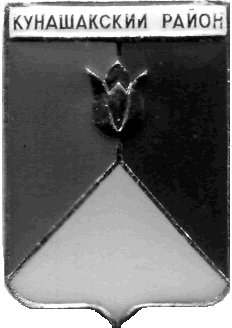 
СОБРАНИЕ ДЕПУТАТОВКУНАШАКСКОГО МУНИЦИПАЛЬНОГО РАЙОНАЧЕЛЯБИНСКОЙ ОБЛАСТИРЕШЕНИЕ5 заседание« 29 » мая   2019 г. № 57Об исполнении районного бюджетаза 2018 годЗаслушав информацию руководителя Финансового управления администрации Кунашакского муниципального района Аюповой Р.Ф. об исполнении районного бюджета за2018 год, руководствуясь Бюджетным Кодексом РФ, Федеральным Законом от 06.10.2003г. № 131-ФЗ «Об общих принципах организации местного самоуправления в Российской Федерации», Уставом Кунашакского муниципального района, Положением о бюджетном процессе, Собрание депутатов Кунашакского муниципального районаРЕШАЕТ: 1.Утвердить отчет об исполнении районного бюджета за 2018 год согласно приложениям 1,2,3,4,5.2.Настоящее решение вступает в силу со дня его подписания и подлежит опубликованию в средствах массовой информации.ПредседательСобрания депутатов							       А.В. ПлатоновПриложение 4к решению Собрания депутатовКунашакского муниципального района"Об исполнении районного бюджета за 2018 год" от 29.05. 2019 г. № 57Источникивнутреннего финансирования дефицита районного бюджета на 2018 годтыс. руб.Приложение 1к решению Собрания депутатовКунашакского муниципального района"Об исполнении районного бюджета за 2018 год" от 29.05. 2019 г. № 57Приложение 1к решению Собрания депутатовКунашакского муниципального района"Об исполнении районного бюджета за 2018 год" от 29.05. 2019 г. № 57Приложение 1к решению Собрания депутатовКунашакского муниципального района"Об исполнении районного бюджета за 2018 год" от 29.05. 2019 г. № 57Приложение 1к решению Собрания депутатовКунашакского муниципального района"Об исполнении районного бюджета за 2018 год" от 29.05. 2019 г. № 57Приложение 1к решению Собрания депутатовКунашакского муниципального района"Об исполнении районного бюджета за 2018 год" от 29.05. 2019 г. № 57Приложение 1к решению Собрания депутатовКунашакского муниципального района"Об исполнении районного бюджета за 2018 год" от 29.05. 2019 г. № 57Распределение бюджетных ассигнований по целевым статьям (государственным, муниципальным программам и непрограммным направлениям деятельности), группам видов расходов, разделам и подразделам классификации расходов бюджетов  на 2018 годРаспределение бюджетных ассигнований по целевым статьям (государственным, муниципальным программам и непрограммным направлениям деятельности), группам видов расходов, разделам и подразделам классификации расходов бюджетов  на 2018 годРаспределение бюджетных ассигнований по целевым статьям (государственным, муниципальным программам и непрограммным направлениям деятельности), группам видов расходов, разделам и подразделам классификации расходов бюджетов  на 2018 годРаспределение бюджетных ассигнований по целевым статьям (государственным, муниципальным программам и непрограммным направлениям деятельности), группам видов расходов, разделам и подразделам классификации расходов бюджетов  на 2018 годРаспределение бюджетных ассигнований по целевым статьям (государственным, муниципальным программам и непрограммным направлениям деятельности), группам видов расходов, разделам и подразделам классификации расходов бюджетов  на 2018 годРаспределение бюджетных ассигнований по целевым статьям (государственным, муниципальным программам и непрограммным направлениям деятельности), группам видов расходов, разделам и подразделам классификации расходов бюджетов  на 2018 годРаспределение бюджетных ассигнований по целевым статьям (государственным, муниципальным программам и непрограммным направлениям деятельности), группам видов расходов, разделам и подразделам классификации расходов бюджетов  на 2018 годРаспределение бюджетных ассигнований по целевым статьям (государственным, муниципальным программам и непрограммным направлениям деятельности), группам видов расходов, разделам и подразделам классификации расходов бюджетов  на 2018 годРаспределение бюджетных ассигнований по целевым статьям (государственным, муниципальным программам и непрограммным направлениям деятельности), группам видов расходов, разделам и подразделам классификации расходов бюджетов  на 2018 годРаспределение бюджетных ассигнований по целевым статьям (государственным, муниципальным программам и непрограммным направлениям деятельности), группам видов расходов, разделам и подразделам классификации расходов бюджетов  на 2018 годРаспределение бюджетных ассигнований по целевым статьям (государственным, муниципальным программам и непрограммным направлениям деятельности), группам видов расходов, разделам и подразделам классификации расходов бюджетов  на 2018 годРаспределение бюджетных ассигнований по целевым статьям (государственным, муниципальным программам и непрограммным направлениям деятельности), группам видов расходов, разделам и подразделам классификации расходов бюджетов  на 2018 годРаспределение бюджетных ассигнований по целевым статьям (государственным, муниципальным программам и непрограммным направлениям деятельности), группам видов расходов, разделам и подразделам классификации расходов бюджетов  на 2018 годРаспределение бюджетных ассигнований по целевым статьям (государственным, муниципальным программам и непрограммным направлениям деятельности), группам видов расходов, разделам и подразделам классификации расходов бюджетов  на 2018 годРаспределение бюджетных ассигнований по целевым статьям (государственным, муниципальным программам и непрограммным направлениям деятельности), группам видов расходов, разделам и подразделам классификации расходов бюджетов  на 2018 годРаспределение бюджетных ассигнований по целевым статьям (государственным, муниципальным программам и непрограммным направлениям деятельности), группам видов расходов, разделам и подразделам классификации расходов бюджетов  на 2018 годРаспределение бюджетных ассигнований по целевым статьям (государственным, муниципальным программам и непрограммным направлениям деятельности), группам видов расходов, разделам и подразделам классификации расходов бюджетов  на 2018 годРаспределение бюджетных ассигнований по целевым статьям (государственным, муниципальным программам и непрограммным направлениям деятельности), группам видов расходов, разделам и подразделам классификации расходов бюджетов  на 2018 годРаспределение бюджетных ассигнований по целевым статьям (государственным, муниципальным программам и непрограммным направлениям деятельности), группам видов расходов, разделам и подразделам классификации расходов бюджетов  на 2018 годРаспределение бюджетных ассигнований по целевым статьям (государственным, муниципальным программам и непрограммным направлениям деятельности), группам видов расходов, разделам и подразделам классификации расходов бюджетов  на 2018 годРаспределение бюджетных ассигнований по целевым статьям (государственным, муниципальным программам и непрограммным направлениям деятельности), группам видов расходов, разделам и подразделам классификации расходов бюджетов  на 2018 годРаспределение бюджетных ассигнований по целевым статьям (государственным, муниципальным программам и непрограммным направлениям деятельности), группам видов расходов, разделам и подразделам классификации расходов бюджетов  на 2018 годРаспределение бюджетных ассигнований по целевым статьям (государственным, муниципальным программам и непрограммным направлениям деятельности), группам видов расходов, разделам и подразделам классификации расходов бюджетов  на 2018 годРаспределение бюджетных ассигнований по целевым статьям (государственным, муниципальным программам и непрограммным направлениям деятельности), группам видов расходов, разделам и подразделам классификации расходов бюджетов  на 2018 год(тыс. рублей)НаименованиеЦелевая
статьяГруппа вида расходовРазделПодразделСумма123456ВСЕГО1 166 630,067Государственная программа Челябинской области "Развитие образования в Челябинской области" на 2014-2019 годы03 0 00 00000195 441,000Субсидии местным бюджетам для софинансирования расходных обязательств, возникающих при выполнении полномочий органов местного самоуправления по вопросам местного значения03 0 01 000006 553,400Обеспечение питанием детей из малообеспеченных семей и детей с нарушениями здоровья, обучающихся в муниципальных общеобразовательных организациях (Закупка товаров, работ и услуг для обеспечения государственных (муниципальных) нужд)03 0 01 0550020007021 934,157Обеспечение питанием детей из малообеспеченных семей и детей с нарушениями здоровья, обучающихся в муниципальных общеобразовательных организациях  (Предоставление субсидий бюджетным, автономным учреждениям и иным некоммерческим организациям)03 0 01 055006000702512,143Субсидии местным бюджетам на организацию отдыха детей в каникулярное время (Закупка товаров, работ и услуг для обеспечения государственных (муниципальных) нужд)03 0 01 0440020007071 683,000Субсидии местным бюджетам на организацию отдыха детей в каникулярное время (Предоставление субсидий бюджетным, автономным учреждениям и иным некоммерческим организациям)03 0 01 0440060007071 929,700Оборудование пунктов проведения экзаменов государственной итоговой аттестации по образовательным программам среднего общего образования (Закупка товаров, работ и услуг для обеспечения государственных (муниципальных) нужд)03 0 01 0АА002000702494,400Субвенции местным бюджетам для финансового обеспечения расходных обязательств муниципальных образований, возникающих при выполнении государственных полномочий Российской Федерации, субъектов Российской Федерации, переданных для осуществления органам местного самоуправления в установленном порядке03 0 02 00000188 887,600Компенсация затрат родителей (законных представителей) детей-инвалидов в части организации обучения по основным общеобразовательным программам на дому (Социальное обеспечение и иные выплаты населению)03 0 02 0390030010042 900,800Организация предоставления психолого-педагогической, медицинской и социальной помощи обучающимся, испытывающим трудности в освоении основных общеобразовательных программ, своем развитии и социальной адаптации (Закупка товаров, работ и услуг для обеспечения государственных (муниципальных) нужд)03 0 02 48900200070252,172Организация предоставления психолого-педагогической, медицинской и социальной помощи обучающимся, испытывающим трудности в освоении основных общеобразовательных программ, своем развитии и социальной адаптации (Предоставление субсидий бюджетным, автономным учреждениям и иным некоммерческим организациям)03 0 02 48900600070226,128Обеспечение государственных гарантий реализации прав на получение общедоступного и бесплатного дошкольного, начального общего, основного общего, среднего общего образования и обеспечение дополнительного образования детей в муниципальных общеобразовательных организациях (Расходы на выплаты персоналу в целях обеспечения выполнения функций государственными (муниципальными) органами, казенными учреждениями, органами управления государственными внебюджетными фондами)03 0 02 889001000702158 649,305Обеспечение государственных гарантий реализации прав на получение общедоступного и бесплатного дошкольного, начального общего, основного общего, среднего общего образования и обеспечение дополнительного образования детей в муниципальных общеобразовательных организациях (Закупка товаров, работ и услуг для обеспечения государственных (муниципальных) нужд)03 0 02 8890020007021 482,758Обеспечение государственных гарантий реализации прав на получение общедоступного и бесплатного дошкольного, начального общего, основного общего, среднего общего образования и обеспечение дополнительного образования детей в муниципальных общеобразовательных организациях (Предоставление субсидий бюджетным, автономным учреждениям и иным некоммерческим организациям)03 0 02 88900600070225 405,037Организация работы комиссий по делам несовершеннолетних и защите их прав (Расходы на выплаты персоналу в целях обеспечения выполнения функций государственными (муниципальными) органами, казенными учреждениями, органами управления государственными внебюджетными фондами)03 0 02 258002000113371,400Государственная программа Челябинской области «Поддержка и развитие дошкольного образования в Челябинской области» на 2015–2025 годы04 0 00 0000064 663,370Создание в дошкольных образовательных, общеобразовательных организациях, организациях дополнительного образования детей (в том числе в организациях, осуществляющих образовательную деятельность по адаптированным основным общеобразовательным программам) условий для получения детьми-инвалидами качественного образования (Закупка товаров, работ и услуг для обеспечения государственных (муниципальных) нужд)04 0 01 0222020007011 128,400Привлечение детей из малообеспеченных, неблагополучных семей, а также семей, оказавшихся в трудной жизненной ситуации, в расположенные на территории Челябинской области муниципальные дошкольные образовательные организации через предоставление компенсации части родительской платы (Социальное обеспечение и иные выплаты населению)04 0 01 099003001004375,200Обеспечение государственных гарантий реализации прав на получение общедоступного и бесплатного дошкольного образования в муниципальных дошкольных образовательных организациях (Расходы на выплаты персоналу в целях обеспечения выполнения функций государственными (муниципальными) органами, казенными учреждениями, органами управления государственными внебюджетными фондами)04 0 02 01900100070157 950,371Обеспечение государственных гарантий реализации прав на получение общедоступного и бесплатного дошкольного образования в муниципальных дошкольных образовательных организациях (Закупка товаров, работ и услуг для обеспечения государственных (муниципальных) нужд)04 0 02 019002000701365,199Компенсация части платы, взимаемой с родителей (законных представителей) за присмотр и уход за детьми в образовательных организациях, реализующих образовательную программу дошкольного образования, расположенных на территории Челябинской области (Социальное обеспечение и иные выплаты населению)04 0 02 0490030010044 844,200Государственная программа Челябинской области "Управление государственными финансами и государственным долгом Челябинской области" 10 0 00 0000018 120,000Подпрограмма "Выравнивание бюджетной обеспеченности муниципальных образований Челябинской области"10 4 00 0000018 120,000Субвенции местным бюджетам для финансового обеспечения расходных обязательств муниципальных образований, возникающих при выполнении государственных полномочий Российской Федерации, субъектов Российской Федерации, переданных для осуществления органам местного самоуправления в установленном порядке10 4 02 0000018 120,000Осуществление государственных полномочий по расчету и предоставлению дотаций сельским поселениям за счет средств областного бюджета (Межбюджетные трансферты)10 4 02 72870500140118 120,000Государственная программа Челябинской области "Развитие архивного дела в Челябинской области на 2016-2018 годы"12 0 00 0000068,600Подпрограмма "Организация приема и обеспечение сохранности принятых на государственное хранение в государственный и муниципальные архивы Челябинской области архивных документов в 2016-2018 годах"12 1 00 0000068,600Субвенции местным бюджетам для финансового обеспечения расходных обязательств муниципальных образований, возникающих при выполнении государственных полномочий Российской Федерации, субъектов Российской Федерации, переданных для осуществления органам местного самоуправления в установленном порядке12 1 02 000068,600Комплектование, учет, использование и хранение архивных документов, отнесенных к государственной собственности Челябинской области (Закупка товаров, работ и услуг для обеспечения государственных (муниципальных) нужд)12 1 02 28600200080468,600Государственная программа Челябинской области "Обеспечение доступным и комфортным жильем граждан Российской Федерации" в Челябинской области на 2014 - 2020 годы14 0 00 0000029 597,917Субсидии местным бюджетам для софинансирования расходных обязательств, возникающих при выполнении полномочий органов местного самоуправления по вопросам местного значения14 4 01 000003 738,546Субсидии местным бюджетам на предоставление молодым семьям - участникам подпрограммы социальных выплат на приобретение жилого помещения эконом-класса или создание объекта индивидуального жилищного строительства эконом-класса (софинансирование с местного бюджета)14 4 01 L497030010033 738,546Субсидии местным бюджетам для софинансирования расходных обязательств, возникающих при выполнении полномочий органов местного самоуправления по вопросам местного значения14 2 01 0000025 859,371Субсидии местным бюджетам на строительство газопроводов и газовых сетей (Капитальные вложения в объекты недвижимого имущества государственной (муниципальной) собственности)14 2 01 00040400050516 048,378Модернизация, реконструкция, капитальный ремонт и строительство котельных, систем водоснабжения, водоотведения, систем электроснабжения, теплоснабжения, включая центральные тепловые пункты, в том числе проектно-изыскательские работы (Закупка товаров, работ и услуг для обеспечения государственных (муниципальных) нужд)14 2 01 0005020005029 810,993Государственная программа Челябинской области "Развитие дорожного хозяйства в Челябинской области на 2015 - 2022 годы"18 0 00 000004 954,300Субсидии местным бюджетам для софинансирования расходных обязательств, возникающих при выполнении полномочий органов местного самоуправления по вопросам местного значения18 1 01 000004 954,300Капитальный ремонт, ремонт и содержание автомобильных дорог общего пользования местного значения (Закупка товаров, работ и услуг для государственных (муниципальных) нужд)18 1 01 0016020004094 954,300Государственная программа Челябинской области "Обеспечение общественного порядка и противодействие преступности в Челябинской области" на 2016-2019 годы19 0 00 000001 562,300Подпрограмма "Допризывная подготовка молодежи в Челябинской области"19 4 00 000001 562,300Осуществление полномочий по первичному воинскому учету на территориях, где отсутствуют военные комиссариаты (Межбюджетные трансферты)19 4 02 5118050002031 562,300Государственная программа Челябинской области "Развитие физической культуры и спорта в Челябинской области" на 2015 - 2019 годы20 0 00 000001 064,300Оплата труда руководителей спортивных секций и физкультурно-спортивных организациях, детских спортивных клубах, спортивных школах и образовательных организациях (Закупка товаров, работ и услуг для государственных (муниципальных) нужд)20 1 01 710012001102543,200Оплата труда руководителей спортивных секций и физкультурно-спортивных организациях, детских спортивных клубах, спортивных школах и образовательных организациях (Закупка товаров, работ и услуг для государственных (муниципальных) нужд)20 1 01 7 10052001102335,000Оплата труда руководителей спортивных секций для лиц с ограниченными возможностями здоровья и организаторов физкультурно-оздоравительной работы с указанными лицами (Закупка товаров, работ и услуг для государственных (муниципальных) нужд)20 2 01 710062001102186,100Государственная программа Челябинской области "Повышение эффективности реализации молодежной политики в Челябинской области" на 2015 - 2019 годы21 0 00 00000188,100Субсидии местным бюджетам на организацию и проведение мероприятий с детьми и молодежью (Закупка товаров, работ и услуг для государственных (муниципальных) нужд)21 0 01 033002000707173,100Субсидии местным бюджетам на организацию и проведение мероприятий с детьми и молодежью (Социальное обеспечение и иные выплаты населению)21 0 01 03300300070715,000Государственная программа Челябинской области "Улучшение условий и охраны труда в Челябинской области на 2017-2019 годы"22 0 00 00000265,799Реализация переданных государственных полномочий в области охраны труда (Расходы на выплаты персоналу в целях обеспечения выполнения функций государственными (муниципальными) органами, казенными учреждениями, органами управления государственными внебюджетными фондами)22 0 02 299001000401239,605Реализация переданных государственных полномочий в области охраны труда (Закупка товаров, работ и услуг для государственных (муниципальных) нужд)22 0 02 29900200040126,194Государственная программа Челябинской области «Развитие социальной защиты населения в Челябинской области» на 2017–2019 годы28 0 00 00000279 234,321Подпрограмма "Дети Южного Урала"28 1 00 00000115 968,796Обеспечение предоставления жилых помещений детям-сиротам и детям, оставшимся без попечения родителей, лицам из их числа по договорам найма специализированных жилых помещений за счет средств областного бюджета (Капитальные вложения в объекты недвижимого имущества)28 1 02 22200400100415 646,215Социальная поддержка детей-сирот и детей, оставшихся без попечения родителей, находящихся в муниципальных образовательных организациях для детей-сирот и детей, оставшихся без попечения родителей (Предоставление субсидий бюджетным, автономным учреждениям и иным некоммерческим организациям)28 1 02 22100600100423 704,940Ежемесячная денежная выплата, назначаемая в случае рождения третьего ребенка и (или) последующих детей до достижения ребенком возраста трех лет (Закупка товаров, работ и услуг для государственных (муниципальных) нужд)28 1 02 R084020010040,000Ежемесячная денежная выплата, назначаемая в случае рождения третьего ребенка и (или) последующих детей до достижения ребенком возраста трех лет (Социальное обеспечение и иные выплаты населению)28 1 02 R084030010043 730,665Ежемесячная денежная выплата, назначаемая  в случае рождения третьего ребенка и (или) последующих детей до достижения ребенком возраста трех лет, за счет средств областного бюджета (Закупка товаров, работ и услуг для государственных (муниципальных) нужд)28 1 02 22330200100454,301Пособие на ребенка в соответствии с Законом Челябинской области «О пособии на ребенка» (Закупка товаров, работ и услуг для государственных (муниципальных) нужд)28 1 02 224002001004218,447Пособие на ребенка в соответствии с Законом Челябинской области «О пособии на ребенка» (Социальное обеспечение и иные выплаты населению)28 1 02 22400300100414 696,853Выплата областного единовременного пособия при рождении ребенка в соответствии с Законом Челябинской области «Об областном единовременном пособии при рождении ребенка"  (Закупка товаров, работ и услуг для государственных (муниципальных) нужд)28 1 02 22500200100415,705Выплата областного единовременного пособия при рождении ребенка в соответствии с Законом Челябинской области «Об областном единовременном пособии при рождении ребенка" (Социальное обеспечение и иные выплаты населению)28 1 02 2250030010041 091,000Содержание ребенка в семье опекуна и приемной семье, а также вознаграждение, причитающееся приемному родителю в соответствии с Законом Челябинской области "О мерах социальной поддержки детей-сирот и детей, оставшихся без попечения родителей, вознаграждении, причитающемся приемному родителю, и социальных гарантиях приемной семье" (Закупка товаров, работ и услуг для государственных (муниципальных) нужд)28 1 02 226002001004387,430Содержание ребенка в семье опекуна и приемной семье, а также вознаграждение, причитающееся приемному родителю в соответствии с Законом Челябинской области "О мерах социальной поддержки детей-сирот и детей, оставшихся без попечения родителей, вознаграждении, причитающемся приемному родителю, и социальных гарантиях приемной семье" (Социальное обеспечение и иные выплаты населению)28 1 02 22600300100429 695,340Ежемесячная денежная выплата на оплату жилья и коммунальных услуг многодетной семье в соответствии с Законом Челябинской области «О статусе и дополнительных мерах социальной поддержки многодетной семьи в Челябинской области» (Закупка товаров, работ и услуг для государственных (муниципальных) нужд)28 1 02 22700200100469,458Ежемесячная денежная выплата на оплату жилья и коммунальных услуг многодетной семье в соответствии с Законом Челябинской области «О статусе и дополнительных мерах социальной поддержки многодетной семьи в Челябинской области» (Социальное обеспечение и иные выплаты населению)28 1 02 2270030010044 570,042Реализация полномочий Российской Федерации по выплате государственных пособий лицам, не подлежащим обязательному социальному страхованию на случай временной нетрудоспособности и в связи с материнством, и лицам, уволенным в связи с ликвидацией организаций (прекращением деятельности, полномочий физическими лицами), в соответствии с Федеральным законом от 19 мая 1995 года № 81-ФЗ «О государственных пособиях гражданам, имеющим детей» (Закупка товаров, работ и услуг для государственных (муниципальных) нужд)28 1 02 5380020010041,340Реализация полномочий Российской Федерации по выплате государственных пособий лицам, не подлежащим обязательному социальному страхованию на случай временной нетрудоспособности и в связи с материнством, и лицам, уволенным в связи с ликвидацией организаций (прекращением деятельности, полномочий физическими лицами), в соответствии с Федеральным законом от 19 мая 1995 года № 81-ФЗ «О государственных пособиях гражданам, имеющим детей»(Социальное обеспечение и иные выплаты населению)28 1 02 53800300100420 490,160Организация и осуществление деятельности по опеке и попечительству (Расходы на выплаты персоналу в целях обеспечения выполнения функций государственными (муниципальными) органами, казенными учреждениями, органами управления государственными внебюджетными фондами)28 1 02 2290010010061 476,683Организация и осуществление деятельности по опеке и попечительству (Закупка товаров, работ и услуг для государственных (муниципальных) нужд)28 1 02 229002001006120,217Подпрограмма "Повышение качества жизни граждан пожилого возраста и иных категорий граждан"28 2 00 00000121 774,320Ежемесячная денежная выплата в соответствии с Законом Челябинской области "О мерах социальной поддержки ветеранов в Челябинской области" (Закупка товаров, работ и услуг для государственных (муниципальных) нужд)28 2 02 211002001003221,506Ежемесячная денежная выплата в соответствии с Законом Челябинской области "О мерах социальной поддержки ветеранов в Челябинской области" (Социальное обеспечение и иные выплаты населению)28 2 02 21100300100313 079,700Ежемесячная денежная выплата в соответствии с Законом Челябинской области "О мерах социальной поддержки жертв политических репрессий в Челябинской области" (Закупка товаров, работ и услуг для государственных (муниципальных) нужд)28 2 02 21200200100311,581Ежемесячная денежная выплата в соответствии с Законом Челябинской области "О мерах социальной поддержки жертв политических репрессий в Челябинской области" (Социальное обеспечение и иные выплаты населению)28 2 02 212003001003676,778Ежемесячная денежная выплата в соответствии с Законом Челябинской области "О звании "Ветеран труда Челябинской области" (Закупка товаров, работ и услуг для государственных (муниципальных) нужд)28 2 02 213002001003105,892Ежемесячная денежная выплата в соответствии с Законом Челябинской области "О звании "Ветеран труда Челябинской области" (Социальное обеспечение и иные выплаты населению)28 2 02 2130030010036 279,693Компенсация расходов на оплату жилых помещений и коммунальных услуг в соответствии с Законом Челябинской области "О дополнительных мерах социальной защиты ветеранов в Челябинской области" (Закупка товаров, работ и услуг для государственных (муниципальных) нужд)28 2 02 2140020010031,179Компенсация расходов на оплату жилых помещений и коммунальных услуг в соответствии с Законом Челябинской области "О дополнительных мерах социальной защиты ветеранов в Челябинской области" (Социальное обеспечение и иные выплаты населению)28 2 02 21400300100373,282Компенсационные выплаты за пользование услугами связи в соответствии с Законом Челябинской области "О дополнительных мерах социальной защиты отдельных категорий граждан в Челябинской области" (Закупка товаров, работ и услуг для государственных (муниципальных) нужд)28 2 02 2170020010030,289Компенсационные выплаты за пользование услугами связи в соответствии с Законом Челябинской области "О дополнительных мерах социальной защиты отдельных категорий граждан в Челябинской области" (Социальное обеспечение и иные выплаты населению)28 2 02 21700300100317,460Единовременная выплата в соответствии с Законом Челябинской области "О дополнительных мерах социальной поддержки отдельных категорий граждан в связи с переходом к цифровому телерадиовещанию" (Социальное обеспечение и иные выплаты населению)28 2 02 2171030010030,000Осуществление мер социальной поддержки граждан, работающих и проживающих в сельских населенных пунктах и рабочих поселках Челябинской области (Расходы на выплаты персоналу в целях обеспечения выполнения функций государственными (муниципальными) органами, казенными учреждениями, органами управления государственными внебюджетными фондами)28 2 02 7560010007014 064,163Осуществление мер социальной поддержки граждан, работающих и проживающих в сельских населенных пунктах и рабочих поселках Челябинской области (Расходы на выплаты персоналу в целях обеспечения выполнения функций государственными (муниципальными) органами, казенными учреждениями, органами управления государственными внебюджетными фондами)28 2 02 75600100070212 530,854Осуществление мер социальной поддержки граждан, работающих и проживающих в сельских населенных пунктах и рабочих поселках Челябинской области (Расходы на выплаты персоналу в целях обеспечения выполнения функций государственными (муниципальными) органами, казенными учреждениями, органами управления государственными внебюджетными фондами)28 2 02 756001000703730,053Осуществление мер социальной поддержки граждан, работающих и проживающих в сельских населенных пунктах и рабочих поселках Челябинской области (Расходы на выплаты персоналу в целях обеспечения выполнения функций государственными (муниципальными) органами, казенными учреждениями, органами управления государственными внебюджетными фондами)28 2 02 7560010008011 837,968Осуществление мер социальной поддержки граждан, работающих и проживающих в сельских населенных пунктах и рабочих поселках Челябинской области (Социальное обеспечение и иные выплаты населению)28 2 02 756003001002669,768Осуществление мер социальной поддержки граждан, работающих и проживающих в сельских населенных пунктах и рабочих поселках Челябинской области (Закупка товаров, работ и услуг для обеспечения государственных (муниципальных) нужд)28 2 02 756002001003175,832Осуществление мер социальной поддержки граждан, работающих и проживающих в сельских населенных пунктах и рабочих поселках Челябинской области (Социальное обеспечение и иные выплаты населению)28 2 02 75600300100313 663,055Осуществление мер социальной поддержки граждан, работающих и проживающих в сельских населенных пунктах и рабочих поселках Челябинской области (Социальное обеспечение и иные выплаты населению)28 2 02 756003001004725,712Осуществление мер социальной поддержки граждан, работающих и проживающих в сельских населенных пунктах и рабочих поселках Челябинской области (Расходы на выплаты персоналу в целях обеспечения выполнения функций государственными (муниципальными) органами, казенными учреждениями, органами управления государственными внебюджетными фондами)28 2 02 756001001102155,760Распределение субвенций местным бюджетам на предоставление мер соц.поддержки в соответствии с Законом ЧО "О дополнительных мерах соц.поддержки детей погибших участников ВОВ и приравненных к ним лицам" (Закупка товаров, работ и услуг для обеспечения государственных (муниципальных) нужд)28 2 02 7600020010034,808Распределение субвенций местным бюджетам на предоставление мер соц.поддержки в соответствии с Законом ЧО "О дополнительных мерах соц.поддержки детей погибших участников ВОВ и приравненных к ним лицам" (Социальное обеспечение и иные выплаты населению)28 2 02 760003001003283,535Предоставление гражданам субсидий на оплату жилого помещения и коммунальных услуг (Закупка товаров, работ и услуг для обеспечения государственных (муниципальных) нужд)28 2 02 490002001003231,533Предоставление гражданам субсидий на оплату жилого помещения и коммунальных услуг (Социальное обеспечение и иные выплаты населению)28 2 02 49000300100313 918,467Предоставление гражданам субсидий на оплату жилого помещения и коммунальных услуг (Расходы на выплаты персоналу в целях обеспечения выполнения функций государственными (муниципальными) органами, казенными учреждениями, органами управления государственными внебюджетными фондами)28 2 02 4900010010062 666,478Предоставление гражданам субсидий на оплату жилого помещения и коммунальных услуг (Закупка товаров, работ и услуг для обеспечения государственных (муниципальных) нужд)28 2 02 490002001006365,422Реализация полномочий Российской Федерации по предоставлению отдельных мер социальной поддержки гражданам, подвергшимся воздействию радиации  (Закупка товаров, работ и услуг для обеспечения государственных (муниципальных) нужд)28 2 02 513702001003394,033Реализация полномочий Российской Федерации по предоставлению отдельных мер социальной поддержки гражданам, подвергшимся воздействию радиации  (Социальное обеспечение и иные выплаты населению)28 2 02 51370300100326 620,066Реализация полномочий Российской Федерации по осуществлению ежегодной денежной выплаты лицам, награжденным нагрудным знаком "Почетный донор России" (Закупка товаров, работ и услуг для обеспечения государственных (муниципальных) нужд)28 2 02 5220020010034,053Реализация полномочий Российской Федерации по осуществлению ежегодной денежной выплаты лицам, награжденным нагрудным знаком "Почетный донор России"  (Социальное обеспечение и иные выплаты населению)28 2 02 522003001003283,775Реализация полномочий Российской Федерации на оплату жилищно-коммунальных услуг отдельным категориям граждан (Закупка товаров, работ и услуг для обеспечения государственных (муниципальных) нужд)28 2 02 525002001003331,156Реализация полномочий Российской Федерации на оплату жилищно-коммунальных услуг отдельным категориям граждан (Социальное обеспечение и иные выплаты населению)28 2 02 52500300100320 900,840Реализация полномочий Российской Федерации по выплате инвалидам компенсаций страховых премий по договорам обязательного страхования гражданской ответственности владельцев транспортных средств в соответствии с Федеральным законом от 25 апреля 2002 года № 40-ФЗ "Об обязательном страховании гражданской ответственности владельцев транспортных средств" (Закупка товаров, работ и услуг для обеспечения государственных (муниципальных) нужд)28 2 02 5280020010030,017Реализация полномочий Российской Федерации по выплате инвалидам компенсаций страховых премий по договорам обязательного страхования гражданской ответственности владельцев транспортных средств в соответствии с Федеральным законом от 25 апреля 2002 года № 40-ФЗ "Об обязательном страховании гражданской ответственности владельцев транспортных средств" (Социальное обеспечение и иные выплаты населению)28 2 02 5280030010031,112Возмещение стоимости услуг по погребению и выплата социального пособия на погребение в соответствии с Законом Челябинской области "О возмещении стоимости услуг по погребению и выплате социального пособия на погребение"  (Закупка товаров, работ и услуг для обеспечения государственных (муниципальных) нужд)28 2 02 7580020010037,257Возмещение стоимости услуг по погребению и выплата социального пособия на погребение в соответствии с Законом Челябинской области "О возмещении стоимости услуг по погребению и выплате социального пособия на погребение" (Социальное обеспечение и иные выплаты населению)28 2 02 758003001003402,743Распределение субвенций местным бюджетам на предоставление адресной субсидии гражданам в связи с ростом платы за коммунальные услуги (Социальное обеспечение и иные выплаты населению)28 2 02 7590030010030,000Компенсация расходов на уплату взноса на капитальный ремонт общего имущества в многоквартирном доме в соответствии с Законом Челябинской области "О дополнительных мерах социальной поддержки отдельных категорий граждан в Челябинской области" (Закупка товаров, работ и услуг для обеспечения государственных (муниципальных) нужд)28 2 02 2190020010039,849Компенсация расходов на уплату взноса на капитальный ремонт общего имущества в многоквартирном доме в соответствии с Законом Челябинской области "О дополнительных мерах социальной поддержки отдельных категорий граждан в Челябинской области"  (Социальное обеспечение и иные выплаты населению)28 2 02 219003001003328,651Подпрограмма "Функционирование системы социального обслуживания и социальной поддержки отдельных категорий граждан28 4 00 0000041 491,205Реализация переданных государственных полномочий по социальному обслуживанию граждан (Предоставление субсидий бюджетным, автономным учреждениям и иным некоммерческим организациям)28 4 02 48000600100233 144,905Организация работы органов управления социальной защиты населения муниципальных образований  (Расходы на выплаты персоналу в целях обеспечения выполнения функций государственными (муниципальными) органами, казенными учреждениями, органами управления государственными внебюджетными фондами)28 4 01 1460010010066 840,944Организация работы органов управления социальной защиты населения муниципальных образований  (Закупка товаров, работ и услуг для обеспечения государственных (муниципальных) нужд)28 4 01 1460020010061 491,966Организация работы органов управления социальной защиты населения муниципальных образований  (Иные бюджетные ассигнования)28 4 01 14600800100613,390Государственная программа Челябинской области "Развитие сельского хозяйства в Челябинской области на 2017 - 2020 годы"31 0 00 00000233,200Организация проведения на территории Челябинской области мероприятий по предупреждению и ликвидации болезней животных, их лечению, отлову и содержанию безнадзорных животных, защите населения от болезней, общих для человека и животных (Межбюджетные трансферты)31 6 02 91000500040599,200Субсидии местным бюджетам  на оказание консультационной помощи по вопросам сельскохозяйственного производства (Закупка товаров, работ и услуг для государственных (муниципальных) нужд)31 6 01 101304000502134,000Государственная программа Челябинской области "Развитие культуры и туризма в Челябинской области на 2015 - 2019 годы"38 0 00 000003 098,330Комплектование книжных фондов муниципальных общедоступных  библиотек (Закупка товаров, работ и услуг для обеспечения государственных (муниципальных) нужд)38 1 01 L519A2000801212,100Субсидии на поддержку отрасли культуры (Государственная поддержка лучших работников сельских учреждений культуры) (Социальное обеспечение и иные выплаты населению)38 1 01 L519Г300080166,730Обеспечение развития и укрепления материально-технической базы домов культуры в населенных пунктах с числом жителей  до 50 человек (Закупка товаров, работ и услуг для обеспечения государственных (муниципальных) нужд)38 6 01 L467020008012 819,500Государственная программа Челябинской области "Управление государственным имуществом, земельными и природными ресурсами Челябинской области в 2017 - 2020 годах"39 0 00 00000302,640Субсидии местным бюджетам на проведение землеустроительных работ (Закупка товаров, работ и услуг для обеспечения государственных (муниципальных) нужд)39 2 01 823002000113302,640Закупка товаров, работ и услуг для обеспечения
государственных (муниципальных) нужд39 2 01 8270020001130,000Государственная программа Челябинской области "Реализация на территории Челябинской области гос.политики в сфере гос.регистрации актов гражданского состояния на 2017-2019 годы42 0 00 000002 542,400Осуществление переданных органам государственной власти субъектов Российской Федерации в соответствии с пунктом 1 статьи 4 Федерального закона от 15 ноября 1997 года № 143-ФЗ "Об актах гражданского состояния" полномочий Российской Федерации на государственную регистрацию актов гражданского состояния (Расходы на выплаты персоналу в целях обеспечения выполнения функций государственными (муниципальными) органами, казенными учреждениями, органами управления государственными внебюджетными фондами)42 0 02 5930010003041 853,327Осуществление переданных органам государственной власти субъектов Российской Федерации в соответствии с пунктом 1 статьи 4 Федерального закона от 15 ноября 1997 года № 143-ФЗ "Об актах гражданского состояния" полномочий Российской Федерации на государственную регистрацию актов гражданского состояния (Закупка товаров, работ и услуг для обеспечения государственных (муниципальных) нужд)42 0 02 593002000304624,464Осуществление переданных органам государственной власти субъектов Российской Федерации в соответствии с пунктом 1 статьи 4 Федерального закона от 15 ноября 1997 года № 143-ФЗ "Об актах гражданского состояния" полномочий Российской Федерации на государственную регистрацию актов гражданского состояния (Иные бюджетные ассигнования)42 0 02 59300800030464,609Государственная программа Челябинской области "Благоустройство населенных пунктов Челябинской области" на 2018 - 2022 годы45 0 00 0000010 109,552Субсидии местным бюджетам для софинансирования расходных обязательств, возникающих при выполнении полномочий органов местного самоуправления по вопросам местного значения45 0 01 0000010 109,552Реализация приоритетного проекта "Формирование комфортной городской среды" (Закупка товаров, работ и услуг для обеспечения государственных (муниципальных) нужд)45 0 01 L5550200050310 109,552Повышение уровня и качества жизни населения Кунашакского муниципального района79 0 00 00000407 275,557Повышение эффективности системы управления муниципальным образованием79 0 00 1000011 544,080Обеспечение исполнения муниципальных функций в рамках полномочий муниципального образования79 0 00 1100011 429,100МП "Улучшение условий и охраны труда в Кунашакском муниципальном районе на 2016-2018 годы" (Закупка товаров, работ и услуг для обеспечения государственных (муниципальных) нужд)79 0 00 1101020001138,650МП "Управление муниципальным имуществом на 2018-2020 годы" (Капитальные вложения в объекты недвижимого имущества государственной (муниципальной) собственности)79 0 00 1102040001131 126,498МП "Управление муниципальным имуществом на 2018-2020 годы" (Закупка товаров, работ и услуг для обеспечения государственных (муниципальных) нужд)79 0 00 1102020001137 438,153МП "Управление муниципальным имуществом на 2018-2020 годы" (Иные бюджетные ассигнования)79 0 00 1102020005052 216,831МП "Описание границ населенных пунктов Кунашакского муниципального района на 2017-2019 гг." (Закупка товаров, работ и услуг для обеспечения государственных (муниципальных) нужд)79 0 00 110302000113638,968Повышение эффективности и результативности деятельности муниципальных служащих79 0 00 12000114,980МП "Развитие муниципальной службы в Кунашакском муниципальном районе на 2018-2020 годы" (Закупка товаров, работ и услуг для обеспечения государственных (муниципальных) нужд)79 0 00 12010200011392,800МП "Противодействия коррупции на территории Кунашакского муниципального района на 2017-2019 годы" (Закупка товаров, работ и услуг для обеспечения государственных (муниципальных) нужд)79 0 00 12020200011322,180Обеспечение устойчивых темпов экономического развития79 0 00 20000843,601Обеспечение благоприятных условий для развития малого и среднего предпринимательства, повышение его роли в социально-экономическом развитии района, стимулирование экономической активности субъектов малого и среднего предпринимательства в Кунашакском муниципальном районе79 0 00 21000843,601МП "Развитие малого и среднего предпринимательства, сельского хозяйства и рыболовства в Кунашакском муниципальном районе на 2017-2019 годы" (Закупка товаров, работ и услуг для обеспечения государственных (муниципальных) нужд)79 0 00 210202000113476,866МП "Развитие малого и среднего предпринимательства, сельского хозяйства и рыболовства в Кунашакском муниципальном районе на 2017-2019 годы" (Социальное обеспечение и иные выплаты населению)79 0 00 210203000113366,735Развитие человеческого капитала79 0 00 30000389 403,614Развитие образования79 0 00 31000266 090,592Подпрограмма "Развитие дошкольного образования Кунашакского муниципального района" на 2018-2020 годы" (Расходы на выплаты персоналу в целях обеспечения выполнения функций государственными (муниципальными) органами, казенными учреждениями, органами управления государственными внебюджетными фондами)79 1 00 31010100070125 094,962Подпрограмма "Развитие дошкольного образования Кунашакского муниципального района" на 2018-2020 годы" (Закупка товаров, работ и услуг для обеспечения государственных (муниципальных) нужд)79 1 00 31010200070127 463,263Подпрограмма "Развитие дошкольного образования Кунашакского муниципального района" на 2018-2020 годы  (Иные бюджетные ассигнования)79 1 00 3101080007011 569,197Подпрограмма "Развитие общего образования Кунашакского муниципального района" на 2018-2020 годы" (Расходы на выплаты персоналу в целях обеспечения выполнения функций государственными (муниципальными) органами, казенными учреждениями, органами управления государственными внебюджетными фондами)79 2 00 31010100070257 119,813Подпрограмма "Развитие общего образования Кунашакского муниципального района" на 2018-2020 годы" (Закупка товаров, работ и услуг для обеспечения государственных (муниципальных) нужд)79 2 00 31010200070254 447,186Подпрограмма "Развитие общего образования Кунашакского муниципального района" на 2018-2020 годы" (Предоставление субсидий бюджетным, автономным учреждениям и иным некоммерческим организациям)79 2 00 31010600070220 513,702Подпрограмма "Развитие общего образования Кунашакского муниципального района" на 2018-2020 годы" (Иные бюджетные ассигнования)79 2 00 3101080007025 093,144Подпрограмма "Развитие дополнительного образования Кунашакского муниципального района" на 2018-2020 годы" (Расходы на выплаты персоналу в целях обеспечения выполнения функций государственными (муниципальными) органами, казенными учреждениями, органами управления государственными внебюджетными фондами) 79 3 00 3101010007034 232,047Подпрограмма "Развитие дополнительного образования Кунашакского муниципального района" на 2018-2020 годы" (Закупка товаров, работ и услуг для обеспечения государственных (муниципальных) нужд)79 3 00 310102000703545,865Подпрограмма "Развитие дополнительного образования Кунашакского муниципального района" на 2018-2020 годы" (Предоставление субсидий бюджетным, автономным учреждениям и иным некоммерческим организациям)79 3 00 31010600070321 134,188Подпрограмма "Развитие дополнительного образования Кунашакского муниципального района" на 2018-2020 годы" (Иные бюджетные ассигнования)79 3 00 3101080007030,800Подпрограмма "Организация питания детей в муниципальных образовательных учреждениях на 2018-2020 годы" (Закупка товаров, работ и услуг для обеспечения государственных (муниципальных) нужд)79 4 00 3101020007023 263,028Подпрограмма "Организация питания детей в муниципальных образовательных учреждениях на 2018-2020 годы" (Предоставление субсидий бюджетным, автономным учреждениям и иным некоммерческим организациям)79 4 00 3101060007021 074,485Подпрограмма "Отдых, оздоровление, занятость детей и молодежи Кунашакского муниципального района" на 2018-2020 годы" (Закупка товаров, работ и услуг для обеспечения государственных (муниципальных) нужд)79 5 00 310102000702431,896Подпрограмма "Отдых, оздоровление, занятость детей и молодежи Кунашакского муниципального района" на 2018-2020 годы" (Предоставление субсидий бюджетным, автономным учреждениям и иным некоммерческим организациям)79 5 00 31010600070267,692Подпрограмма "Отдых, оздоровление, занятость детей и молодежи Кунашакского муниципального района" на 2018-2020 годы" (Закупка товаров, работ и услуг для обеспечения государственных (муниципальных) нужд)79 5 00 3101020007070,359Подпрограмма "Отдых, оздоровление, занятость детей и молодежи Кунашакского муниципального района" на 2018-2020 годы" (Предоставление субсидий бюджетным, автономным учреждениям и иным некоммерческим организациям)79 5 00 3101060007074 850,967Подпрограмма "Прочие мероприятия в области образования " на 2018-2020 годы" (Расходы на выплаты персоналу в целях обеспечения выполнения функций государственными (муниципальными) органами, казенными учреждениями, органами управления государственными внебюджетными фондами)79 6 00 31010100070919 428,877Подпрограмма "Прочие мероприятия в области образования " на 2018-2020 годы" (Закупка товаров, работ и услуг для обеспечения государственных (муниципальных) нужд)79 6 00 3101020007093 136,237Подпрограмма "Прочие мероприятия в области образования " на 2018-2020 годы" (Капитальные вложения в объекты недвижимого имущества государственной (муниципальной) собственности)79 6 00 3101040007092 270,000Подпрограмма "Прочие мероприятия в области образования " на 2018-2020 годы" (Иные бюджетные ассигнования)79 6 00 31010800070927,763Подпрограмма "Организация внешкольной и внеурочной деятельности" на 2018-2020 годы (Закупка товаров, работ и услуг для обеспечения государственных (муниципальных) нужд)79 7 00 310102000709669,517Подпрограмма "Развитие кадрового потенциала системы образования Кунашакского муниципального района" на 2018-2020 годы"79 8 00 310102000709264,370Подпрограмма "Комплексная безопасность образовательных учреждений Кунашакского муниципального района" на 2018-2020 годы" (Закупка товаров, работ и услуг для обеспечения государственных (муниципальных) нужд)79 9 00 310102000701841,964Подпрограмма "Комплексная безопасность образовательных учреждений Кунашакского муниципального района" на 2018-2020 годы" (Закупка товаров, работ и услуг для обеспечения государственных (муниципальных) нужд)79 9 00 3101020007021 087,087Подпрограмма "Комплексная безопасность образовательных учреждений Кунашакского муниципального района" на 2018-2020 годы" (Предоставление субсидий бюджетным, автономным учреждениям и иным некоммерческим организациям)79 9 00 31010200070216,100Подпрограмма "Профилактика безнадзорности и правонарушений несовершеннолетних" на 2018-2020 годы" (Закупка товаров, работ и услуг для обеспечения государственных (муниципальных) нужд)79 А 00 31010200070984,027Подпрограмма "Профилактика безнадзорности и правонарушений несовершеннолетних" на 2018-2020 годы" (Закупка товаров, работ и услуг для обеспечения государственных (муниципальных) нужд)79 А 00 3101020008045,000Подпрограмма "Капитальный ремонт образовательных организаций Кунашакского муниципального района" на 2018-2020 годы" (Закупка товаров, работ и услуг для обеспечения государственных (муниципальных) нужд)79 Б 00 3101020007013 213,761Подпрограмма "Капитальный ремонт образовательных организаций Кунашакского муниципального района" на 2018-2020 годы" (Закупка товаров, работ и услуг для обеспечения государственных (муниципальных) нужд)79 Б 00 3101020007025 948,389Подпрограмма "Капитальный ремонт образовательных организаций Кунашакского муниципального района" на 2018-2020 годы" (Предоставление субсидий бюджетным, автономным учреждениям и иным некоммерческим организациям)79 Б 00 31010600070256,000Подпрограмма "Капитальный ремонт образовательных организаций Кунашакского муниципального района" на 2018-2020 годы" (Предоставление субсидий бюджетным, автономным учреждениям и иным некоммерческим организациям)79 Б 00 310106000703834,652Подпрограмма "Капитальный ремонт образовательных организаций Кунашакского муниципального района" на 2018-2020 годы" (Предоставление субсидий бюджетным, автономным учреждениям и иным некоммерческим организациям)79 Б 00 3101060007071 147,174Подпрограмма "Капитальный ремонт образовательных организаций Кунашакского муниципального района" на 2018-2020 годы" (Закупка товаров, работ и услуг для обеспечения государственных (муниципальных) нужд)79 Б 00 310102000709157,080Обеспечение безопасности жизнедеятельности граждан79 0 00 3200030 172,755МП "Комплексные меры по профилактике наркомании в Кунашакском муниципальном районе  на 2017-2019 годы" (Закупка товаров, работ и услуг для обеспечения государственных (муниципальных) нужд)79 0 00 3201020008045,459МП "Комплексные меры по профилактике наркомании в Кунашакском муниципальном районе  на 2017-2019 годы" (Закупка товаров, работ и услуг для обеспечения государственных (муниципальных) нужд)79 0 00 32010200070918,500МП "Комплексные меры по профилактике наркомании в Кунашакском муниципальном районе  на 2017-2019 годы" (Предоставление субсидий бюджетным, автономным учреждениям и иным некоммерческим организациям)79 0 00 32010600100610,000МП "Профилактика  терроризма и экстремизма в Кунашакском муниципальном районе на 2018-2020 годы"  (Предоставление субсидий бюджетным, автономным учреждениям и иным некоммерческим организациям)79 0 00 32020600011310,000МП "Профилактика  терроризма и экстремизма в Кунашакском муниципальном районе на 2018-2020 годы" (Закупка товаров, работ и услуг для обеспечения государственных (муниципальных) нужд)79 0 00 32020200070344,050МП "Профилактика  терроризма и экстремизма в Кунашакском муниципальном районе на 2018-2020 годы" (Закупка товаров, работ и услуг для обеспечения государственных (муниципальных) нужд)79 0 00 3202020008040,000МП "Профилактика  терроризма и экстремизма в Кунашакском муниципальном районе на 2018-2020 годы" (Закупка товаров, работ и услуг для обеспечения государственных (муниципальных) нужд)79 0 00 32020200070920,000МП "Организация общественных работ  и временного трудоустройства безработных граждан, испытывающих трудности в поиске работы на территории Кунашакского муниципального района  на 2018 год" (Межбюджетные трансферты)79 0 00 32030500011361,352МП "Повышение безопасности дорожного движения в Кунашакском муниципальном районе на 2017-2019 годы" (Закупка товаров, работ и услуг для обеспечения государственных (муниципальных) нужд)79 0 00 3204020004093 500,000Подпрограмма "Создание безопасных условий для движения пешеходов в Кунашакском муниципальном районе на 2017-2019 годы"(Закупка товаров, работ и услуг для обеспечения государственных (муниципальных) нужд)79 1 00 3204020004092 512,462Подпрограмма "Содержание, ремонт и капитальный ремонт автомобильных дорог общего пользования районного значения в Кунашакском муниципальном районе на 2017-2019 годы"(Закупка товаров, работ и услуг для обеспечения государственных (муниципальных) нужд)79 2 00 3204020004095 288,458Подпрограмма "Содержание, ремонт и капитальный ремонт автомобильных дорог общего пользования районного значения в Кунашакском муниципальном районе на 2017-2019 годы" (Предоставление субсидий бюджетным, автономным учреждениям и иным некоммерческим организациям)79 2 00 32040600040917 860,911МП "Повышение безопасности дорожного движения в Кунашакском муниципальном районе на 2017-2019 годы" (Закупка товаров, работ и услуг для обеспечения государственных (муниципальных) нужд)79 0 00 320402000703122,000МП "Обеспечение общественного порядка и противодействие преступности в Кунашакском муниципальном районе на 2018-2020 годы" (Закупка товаров, работ и услуг для обеспечения государственных (муниципальных) нужд)79 0 00 32050200011311,092МП "Обеспечение общественного порядка и противодействие преступности в Кунашакском муниципальном районе на 2018-2020 годы" (Межбюджетные трансферты)79 0 00 32050500011354,375МП "Обеспечение общественного порядка и противодействие преступности в Кунашакском муниципальном районе на 2018-2020 годы" (Предоставление субсидий бюджетным, автономным учреждениям и иным некоммерческим организациям)79 0 00 32050600011314,000МП "Обеспечение общественного порядка и противодействие преступности в Кунашакском муниципальном районе на 2018-2020 годы" (Иные бюджетные ассигнования)79 0 00 32050800011338,920МП "Развитие гражданской обороны, защиты населения и территорий Кунашакского муниципального района от чрезвычайных ситуаций природного и техногенного характера, обеспечение пожарной безопасности на 2018 - 2020 годы"  (Расходы на выплаты персоналу в целях обеспечения выполнения функций государственными (муниципальными) органами, казенными учреждениями, органами управления государственными внебюджетными фондами)79 0 00 32060100030915,310МП "Развитие гражданской обороны, защиты населения и территорий Кунашакского муниципального района от чрезвычайных ситуаций природного и техногенного характера, обеспечение пожарной безопасности на 2018 - 2020 годы"  (Закупка товаров, работ и услуг для обеспечения государственных (муниципальных) нужд)79 0 00 320602000309535,866МП "Развитие гражданской обороны, защиты населения и территорий Кунашакского муниципального района от чрезвычайных ситуаций природного и техногенного характера, обеспечение пожарной безопасности на 2018 - 2020 годы"  (Межбюджетные трансферты)79 0 00 32060500030950,000Обеспечение качественного и доступного здравоохранения79 0 00 330001 625,180МП "Развитие здравоохранения Кунашакского муниципального района на 2017-2019 годы" (Закупка товаров, работ и услуг для обеспечения государственных (муниципальных) нужд)79 0 00 3301020009091 037,819МП "Развитие здравоохранения Кунашакского муниципального района на 2017-2019 годы"  (Предоставление субсидий бюджетным, автономным учреждениям и иным некоммерческим организациям)79 0 00 330106000909587,361Повышение эффективности мер по социальной защите в поддержке  населения79 0 00 340001 752,455Подпрограмма "Формирование доступной среды для инвалидов и маломобильных групп населения в Кунашакском муниципальном районе" на 2017-2019 годы (Социальное обеспечение и иные выплаты населению)79 0 00 340103001006305,000Подпрограмма "Формирование доступной среды для инвалидов и маломобильных групп населения в Кунашакском муниципальном районе" на 2017-2019 годы" (Предоставление субсидий бюджетным, автономным учреждениям и иным некоммерческим организациям)79 0 00 3401060010061 353,589Подпрограмма "Формирование доступной среды для инвалидов и маломобильных групп населения в Кунашакском муниципальном районе" на 2017-2019 годы (Закупка товаров, работ и услуг для обеспечения государственных (муниципальных) нужд)79 1 00 3401020001130,000Подпрограмма "Формирование доступной среды для инвалидов и маломобильных групп населения в Кунашакском муниципальном районе" на 2017-2019 годы (Закупка товаров, работ и услуг для обеспечения государственных (муниципальных) нужд)79 1 00 34010200070115,070Подпрограмма "Формирование доступной среды для инвалидов и маломобильных групп населения в Кунашакском муниципальном районе" на 2017-2019 годы (Закупка товаров, работ и услуг для обеспечения государственных (муниципальных) нужд)79 1 00 34010200070223,675Подпрограмма "Формирование доступной среды для инвалидов и маломобильных групп населения в Кунашакском муниципальном районе" на 2017-2019 годы" (Предоставление субсидий бюджетным, автономным учреждениям и иным некоммерческим организациям)79 1 00 34010600070225,121Подпрограмма "Формирование доступной среды для инвалидов и маломобильных групп населения в Кунашакском муниципальном районе" на 2017-2019 годы (Закупка товаров, работ и услуг для обеспечения государственных (муниципальных) нужд)79 1 00 34010200080130,000Обеспечение населения Кунашакского муниципального района комфортными условиями проживания79 0 00 3500013 075,599МП "Доступное и комфортное жилье - гражданам России" в Кунашакском муниципальном районе Челябинской области на 2017-2019 гг."79 0 00 3501013 075,599Подпрограмма "Газификация в Кунашакском муниципальном районе" (Капитальные вложения в объекты недвижимого имущества государственной (муниципальной) собственности)79 1 00 3501040005054 257,742Подпрограмма "Газификация в Кунашакском муниципальном районе" (Закупка товаров, работ и услуг для обеспечения государственных (муниципальных) нужд)79 1 00 35010200050554,430Подпрограмма "Газификация в Кунашакском муниципальном районе" (Закупка товаров, работ и услуг для обеспечения государственных (муниципальных) нужд)79 1 00 350102000801314,760Подпрограмма "Комплексное развитие систем коммунальной инфраструктуры" (Межбюджетные трансферты)79 3 00 35010200050399,478Подпрограмма "Комплексное развитие систем коммунальной инфраструктуры" (Закупка товаров, работ и услуг для обеспечения государственных (муниципальных) нужд)79 3 00 3501020005054 298,245Подпрограмма "Комплексное развитие систем коммунальной инфраструктуры" (Капитальные вложения в объекты недвижимого имущества государственной (муниципальной) собственности)79 3 00 3501040005051 648,379Подпрограмма "Комплексное развитие систем коммунальной инфраструктуры" (Иные бюджетные ассигнования)79 3 00 3501080005050,000Подпрограмма "Капитальный ремонт многоквартирных домов в Кунашакском муниципальном районе на 2017-2019 годы" (Закупка товаров, работ и услуг для обеспечения государственных (муниципальных) нужд)79 4 00 350102000505222,565Подпрограмма "Подготовка земельных участков для освоения в целях жилищного строительства в Кунашакском муниципальном районе на 2017-2019 годы" (Закупка товаров, работ и услуг для обеспечения государственных (муниципальных) нужд)79 6 00 3501020001132 180,000Укрепление здоровья и физического воспитания детей и взрослого населения Кунашакского района79 0 00 360006 131,797МП "Развитие физической культуры и спорта в Кунашакском муниципальном районе" на 2017-2019 годы (Расходы на выплаты персоналу в целях обеспечения выполнения функций государственными (муниципальными) органами, казенными учреждениями, органами управления государственными внебюджетными фондами)79 0 00 3601010011024 042,986МП "Развитие физической культуры и спорта в Кунашакском муниципальном районе" на 2017-2019 годы (Закупка товаров, работ и услуг для обеспечения государственных (муниципальных) нужд)79 0 00 3601020011021 253,811МП "Развитие физической культуры и спорта в Кунашакском муниципальном районе" на 2017-2019 годы (Социальное обеспечение и иные выплаты населению)79 0 00 360103001102402,735МП "Развитие физической культуры и спорта в Кунашакском муниципальном районе" на 2017-2019 годы (Капитальные вложения в объекты недвижимого имущества государственной (муниципальной) собственности)79 0 00 3601040011020,000МП "Развитие физической культуры и спорта в Кунашакском муниципальном районе" на 2017-2019 годы (Иные бюджетные ассигнования)79 0 00 360108001102432,265Обеспечение творческого и культурного развития личности, участия населения в культурной жизни Кунашакского муниципального района79 0 00 3700070 055,236Подпрограмма "Патриотическое воспитание молодых граждан Кунашакского муниципального района" (Закупка товаров, работ и услуг для обеспечения государственных (муниципальных) нужд)79 1 00 S3300200070728,244Подпрограмма "Молодые граждане Кунашакского муниципального района" (Закупка товаров, работ и услуг для обеспечения государственных (муниципальных) нужд)79 2 00 S33002000707171,757Подпрограмма "Совершенствование библиотечного обслуживания Кунашакского муниципального района" на 2018-2020 годы" (Расходы на выплаты персоналу в целях обеспечения выполнения функций государственными (муниципальными) органами, казенными учреждениями, органами управления государственными внебюджетными фондами)79 1 00 37020100080115 520,379Подпрограмма "Совершенствование библиотечного обслуживания Кунашакского муниципального района" на 2018-2020 годы" (Закупка товаров, работ и услуг для обеспечения государственных (муниципальных) нужд)79 1 00 3702020008012 512,610Подпрограмма "Совершенствование библиотечного обслуживания Кунашакского муниципального района" на 2018-2020 годы" (Социальное обеспечение и иные выплаты населению)79 1 00 370203000801114,838Подпрограмма "Совершенствование библиотечного обслуживания Кунашакского муниципального района" на 2018-2020 годы" (Иные бюджетные ассигнования)79 1 00 37020800080116,099Подпрограмма "Развитие дополнительного образования МКУДО ДШИ с. Халитово, МКУДО с.Кунашак" (Расходы на выплаты персоналу в целях обеспечения выполнения функций государственными (муниципальными) органами, казенными учреждениями, органами управления государственными внебюджетными фондами)79 2 00 3702010007038 766,050Подпрограмма "Развитие дополнительного образования МКУДО ДШИ с. Халитово, МКУДО с.Кунашак" (Закупка товаров, работ и услуг для обеспечения государственных (муниципальных) нужд)79 2 00 3702020007031 140,134Подпрограмма "Развитие дополнительного образования МКУДО ДШИ с. Халитово, МКУДО с.Кунашак" (Иные бюджетные ассигнования)79 2 00 37020800070317,762Подпрограмма "Развитие музейной деятельности районного историко-краеведческого музея" на 2018-2020 годы" (Расходы на выплаты персоналу в целях обеспечения выполнения функций государственными (муниципальными) органами, казенными учреждениями, органами управления государственными внебюджетными фондами)79 3 00 370201000801844,809Подпрограмма "Развитие музейной деятельности районного историко-краеведческого музея" на 2018-2020 годы" (Закупка товаров, работ и услуг для обеспечения государственных (муниципальных) нужд)79 3 00 370202000801309,055Подпрограмма "Развитие творческой деятельности, обеспечение и улучшение материально-технической базы, пожарной безопасности районного Дома культуры и сельских Домов культуры" на 2018-2020 годы" (Расходы на выплаты персоналу в целях обеспечения выполнения функций государственными (муниципальными) органами, казенными учреждениями, органами управления государственными внебюджетными фондами)79 4 00 37020100080127 433,269Подпрограмма "Развитие творческой деятельности, обеспечение и улучшение материально-технической базы, пожарной безопасности районного Дома культуры и сельских Домов культуры" на 2018-2020 годы" (Закупка товаров, работ и услуг для обеспечения государственных (муниципальных) нужд)79 4 00 37020200080110 219,756Подпрограмма "Развитие творческой деятельности, обеспечение и улучшение материально-технической базы, пожарной безопасности районного Дома культуры и сельских Домов культуры" на 2018-2020 годы" (Капитальные вложения в объекты недвижимого имущества государственной (муниципальной) собственности)79 4 00 370204000801605,860Подпрограмма "Развитие творческой деятельности, обеспечение и улучшение материально-технической базы, пожарной безопасности районного Дома культуры и сельских Домов культуры" на 2018-2020 годы" (Иные бюджетные ассигнования)79 4 00 370208000801203,217Подпрограмма "Проведение культурно-массовых мероприятий в соответствии с Календарным планом Управления культуры, спорта, молодежной политики и информации администрации Кунашакского муниципального района" (Расходы на выплаты персоналу в целях обеспечения выполнения функций государственными (муниципальными) органами, казенными учреждениями, органами управления государственными внебюджетными фондами)79 5 00 37020100080112,600Подпрограмма "Проведение культурно-массовых мероприятий в соответствии с Календарным планом Управления культуры, спорта, молодежной политики и информации администрации Кунашакского муниципального района" (Закупка товаров, работ и услуг для обеспечения государственных (муниципальных) нужд)79 5 00 3702020008011 840,370Подпрограмма "Сохранение, использование, популяризации и охрана объектов культурного наследия, находящихся в муниципальной собственности" на 2018-2020 годы  (Закупка товаров, работ и услуг для обеспечения государственных (муниципальных) нужд)79 6 00 370202000801241,664Подпрограмма "Развитие туризма Кунашакского муниципального района" на 2018-2020 годы" (Закупка товаров, работ и услуг для обеспечения государственных (муниципальных) нужд)79 7 00 37020200080456,763Модернизация системы коммунальной инфраструктуры79 0 00 38000500,000МП "Энергосбережение на территории Кунашакского муниципального района Челябинской области на 2018-2020 годы" (Закупка товаров, работ и услуг для обеспечения государственных (муниципальных) нужд)79 0 00 380202000505100,000МП "Энергосбережение на территории Кунашакского муниципального района Челябинской области на 2018-2020 годы"  (Иные бюджетные ассигнования)79 0 00 380208000505400,000Создание в расположенных на территории Челябинской области муниципальных образовательных организациях, реализующих образовательную программу дошкольного образования, условий для получения детьми дошкольного возраста с ограниченными возможностями здоровья качественного образования и коррекции развития (Закупка товаров, работ и услуг для обеспечения государственных (муниципальных) нужд)79 1 00 S2220200070143,072Привлечение детей из малообеспеченных, неблагополучных семей, а также семей, оказавшихся в трудной жизненной ситуации, в расположенные на территории Челябинской области муниципальные дошкольные образовательные организации через предоставление компенсации части родительской платы (софинансирование с местного бюджета) (Закупка товаров, работ и услуг для обеспечения государственных (муниципальных) нужд)79 1 00 S99002000701248,400Привлечение детей из малообеспеченных, неблагополучных семей, а также семей, оказавшихся в трудной жизненной ситуации, в расположенные на территории Челябинской области муниципальные дошкольные образовательные организации через предоставление компенсации части родительской платы (софинансирование с местного бюджета) (Закупка товаров, работ и услуг для обеспечения государственных (муниципальных) нужд)79 1 00 S99002000702327,581Оборудование пунктов проведения экзаменов государственной итоговой аттестации по образовательным программам среднего образования (Закупка товаров, работ и услуг для обеспечения государственных (муниципальных) нужд)79 2 00 SAA00200070250,668Обеспечение питанием детей из малообеспеченных семей и детей с нарушениями здоровья, обучающихся в муниципальных общеобразовательных организациях (софинансирование с местного бюджета) (Закупка товаров, работ и услуг для обеспечения государственных (муниципальных) нужд)79 4 00 S550020007024 187,000Организация отдыха детей в каникулярное время (софинансирование с местного бюджета) (Закупка товаров, работ и услуг для обеспечения государственных (муниципальных) нужд)79 5 00 S44002000707524,463Организация отдыха детей в каникулярное время (софинансирование с местного бюджета) (Предоставление субсидий бюджетным, автономным учреждениям и иным некоммерческим организациям)79 5 00 S44006000707103,078Непрограммные направления деятельности99 0 00 00000147 908,381Субвенции местным бюджетам для финансового обеспечения расходных обязательств муниципальных образований, возникающих при выполнении государственных полномочий Российской Федерации, субъектов Российской Федерации, переданных для осуществления органам местного самоуправления в установленном порядке99 0 02 00000157,022Создание административных комиссий и определение перечня должностных лиц, уполномоченных составлять протоколы об административных правонарушениях (Расходы на выплаты персоналу в целях обеспечения выполнения функций государственными (муниципальными) органами, казенными учреждениями, органами управления государственными внебюджетными фондами)99 0 02 297001000113103,686Создание административных комиссий и определение перечня должностных лиц, уполномоченных составлять протоколы об административных правонарушениях (Закупка товаров, работ и услуг для обеспечения государственных (муниципальных) нужд)99 0 02 2970020001130,000Реализация переданных государственных полномочий по установлению необходимости проведения капитального ремонта общего имущества в многоквартирном доме (Расходы на выплаты персоналу в целях обеспечения выполнения функций государственными (муниципальными) органами, казенными учреждениями, органами управления государственными внебюджетными фондами)99 0 02 65200100050525,074Реализация переданных государственных полномочий по установлению необходимости проведения капитального ремонта общего имущества в многоквартирном доме (Закупка товаров, работ и услуг для обеспечения государственных (муниципальных) нужд)99 0 02 6520020005056,400Субвенции местным бюджетам на осуществление полномочий Российской Федерации по составлению (изменению) списков кандидатов в присяжные заседатели федеральных судов общей юрисдикции в Российской Федерации  (Закупка товаров, работ и услуг для обеспечения государственных (муниципальных) нужд)99 0 02 51200200010521,862Расходы общегосударственного характера99 0 04 0000089 606,040Проведение выборов в представительные органы местного самоуправления (Иные бюджетные ассигнования)99 0 04 000208000107214,439Проведение выборов в представительные органы местного самоуправления (Иные бюджетные ассигнования)99 0 04 0002020001076,935Резервные фонды местных администраций (Иные бюджетные ассигнования)99 0 04 0700580001110,000Выполнение других обязательств муниципальных образований  (Закупка товаров, работ и услуг для обеспечения государственных (муниципальных) нужд)99 0 04 0920320001132 941,949Выполнение других обязательств муниципальных образований (Предоставление субсидий бюджетным, автономным учреждениям и иным некоммерческим организациям)99 0 04 0920360001137 318,951Выполнение других обязательств муниципальных образований (Иные бюджетные ассигнования)99 0 04 092038000502320,000Выполнение других обязательств муниципальных образований (Иные бюджетные ассигнования)99 0 04 092038000113674,865Выполнение других обязательств муниципальных образований (Предоставление субсидий бюджетным, автономным учреждениям и иным некоммерческим организациям)99 0 04 092036000505900,000Выполнение других обязательств муниципальных образований  (Закупка товаров, работ и услуг для обеспечения государственных (муниципальных) нужд)99 0 04 0920320001070,600Руководитель контрольно-счетной палаты муниципального образования и его заместители (Расходы на выплаты персоналу в целях обеспечения выполнения функций государственными (муниципальными) органами, казенными учреждениями, органами управления государственными внебюджетными фондами)99 0 04 2250010001061 128,325 Глава муниципального образования (Расходы на выплаты персоналу в целях обеспечения выполнения функций государственными (муниципальными) органами, казенными учреждениями, органами управления государственными внебюджетными фондами)99 0 04 2030010001021 597,312Председатель представительного органа муниципального образования (Расходы на выплаты персоналу в целях обеспечения выполнения функций государственными (муниципальными) органами, казенными учреждениями, органами управления государственными внебюджетными фондами)99 0 04 2110010001 031 234,904Финансовое обеспечение выполнения функций государственными органами (Расходы на выплаты персоналу в целях обеспечения выполнения функций государственными (муниципальными) органами, казенными учреждениями, органами управления государственными внебюджетными фондами)99 0 04 2040110001031 460,763Финансовое обеспечение выполнения функций государственными органами  (Закупка товаров, работ и услуг для обеспечения государственных (муниципальных) нужд)99 0 04 204012000103755,926Финансовое обеспечение выполнения функций государственными органами (Иные бюджетные ассигнования)99 0 04 2040180001033,651Финансовое обеспечение выполнения функций государственными органами (Расходы на выплаты персоналу в целях обеспечения выполнения функций государственными (муниципальными) органами, казенными учреждениями, органами управления государственными внебюджетными фондами)99 0 04 20401100010425 356,308Финансовое обеспечение выполнения функций государственными органами(Закупка товаров, работ и услуг для обеспечения государственных (муниципальных) нужд)99 0 04 2040120001046 266,581Финансовое обеспечение выполнения функций государственными органами  (Иные бюджетные ассигнования)99 0 04 204018000104296,561Финансовое обеспечение выполнения функций государственными органами (Расходы на выплаты персоналу в целях обеспечения выполнения функций государственными (муниципальными) органами, казенными учреждениями, органами управления государственными внебюджетными фондами)99 0 04 20401100010612 373,478Финансовое обеспечение выполнения функций государственными органами(Закупка товаров, работ и услуг для обеспечения государственных (муниципальных) нужд)99 0 04 2040120001061 982,734Финансовое обеспечение выполнения функций государственными органами  (Иные бюджетные ассигнования)99 0 04 2040180001065,304Финансовое обеспечение выполнения функций государственными органами (Расходы на выплаты персоналу в целях обеспечения выполнения функций государственными (муниципальными) органами, казенными учреждениями, органами управления государственными внебюджетными фондами)99 0 04 2040110008041 326,595Финансовое обеспечение выполнения функций государственными органами (Закупка товаров, работ и услуг для обеспечения государственных (муниципальных) нужд)99 0 04 2040120008040,000Финансовое обеспечение выполнения функций государственными органами (Расходы на выплаты персоналу в целях обеспечения выполнения функций государственными (муниципальными) органами, казенными учреждениями, органами управления государственными внебюджетными фондами)99 0 04 2040110001138 991,331Финансовое обеспечение выполнения функций государственными органами (Закупка товаров, работ и услуг для обеспечения государственных (муниципальных) нужд)99 0 04 2040120001131 095,328Финансовое обеспечение выполнения функций государственными органами  (Иные бюджетные ассигнования)99 0 04 2040180001131 160,071Финансовое обеспечение выполнения функций государственными органами (Расходы на выплаты персоналу в целях обеспечения выполнения функций государственными (муниципальными) органами, казенными учреждениями, органами управления государственными внебюджетными фондами)99 0 04 2040110005057 619,637Финансовое обеспечение выполнения функций государственными органами(Закупка товаров, работ и услуг для обеспечения государственных (муниципальных) нужд)99 0 04 204012000505572,093Финансовое обеспечение выполнения функций государственными органами  (Иные бюджетные ассигнования)99 0 04 2040180005052,638Финансовое обеспечение выполнения функций государственными органами (Расходы на выплаты персоналу в целях обеспечения выполнения функций государственными (муниципальными) органами, казенными учреждениями, органами управления государственными внебюджетными фондами)99 0 04 2040110007091 847,909Финансовое обеспечение выполнения функций государственными органами (Расходы на выплаты персоналу в целях обеспечения выполнения функций государственными (муниципальными) органами, казенными учреждениями, органами управления государственными внебюджетными фондами)99 0 04 2040110010061 370,034Финансовое обеспечение выполнения функций контрольно-счетными органами (Расходы на выплаты персоналу в целях обеспечения выполнения функций государственными (муниципальными) органами, казенными учреждениями, органами управления государственными внебюджетными фондами)99 0 04 204021000106555,673Финансовое обеспечение выполнения функций контрольно-счетными органами (Закупка товаров, работ и услуг для обеспечения государственных (муниципальных) нужд)99 0 04 204022000106224,771Финансовое обеспечение выполнения функций контрольно-счетными органами  (Иные бюджетные ассигнования)99 0 04 2040280001060,374Реализация иных государственных функций в области социальной политики99 0 06 000002 502,093Доплаты к пенсиям государственных служащих субъектов Российской Федерации  и муниципальных служащих  (Социальное обеспечение и иные выплаты населению)99 0 06 4910130010032 249,247Оказание других видов социальной помощи (Социальное обеспечение и иные выплаты населению)99 0 06 505873001003252,846Межбюджетные трансферты бюджетам субъектов Российской Федерации и муниципальных образований общего характера99 0 07 000002 902,146Межбюджетные трансферты, передаваемые бюджетам поселений на осуществление части полномочий по решению вопросов местного значения в соответствии с заключенными соглашениями (Межбюджетные трансферты)99 0 07 0601050005031 536,204Межбюджетные трансферты, передаваемые бюджетам поселений на осуществление части полномочий по решению вопросов  местного значения в соответствии с заключенными соглашениями (Межбюджетные трансферты)99 0 07 0601050005051 365,942Финансовое обеспечение муниципального задания на оказание муниципальных услуг (выполнение работ)99 0 10 0000017 071,788Центры спортивной подготовки (сборные команды) (Предоставление субсидий бюджетным, автономным учреждениям и иным некоммерческим организациям)99 0 10 48200600110116 942,576Средства массовой информации (Предоставление субсидий бюджетным, автономным учреждениям и иным некоммерческим организациям)99 0 10 444006001201129,212Дотации местным бюджетам99 0 12 0000019 447,468Выравнивание бюджетной обеспеченности поселений (Межбюджетные трансферты)99 0 12 7113050014013 711,600Поддержка мер по обеспечению сбалансированности бюджетов (Межбюджетные трансферты)99 0 12 72230500140215 735,868Отдельные мероприятия в области автомобильного транспорта 99 0 30 00000387,176Отдельные мероприятия в области автомобильного транспорта (Иные бюджетные ассигнования)99 0 30 303028000408387,176Поддержка коммунального хозяйства99 0 35 000002 110,311Мероприятия в области коммунального хозяйства (Иные бюджетные ассигнования)99 0 35 3510280005052 110,311Информационное освещение деятельности органов государственной власти Челябинской области и поддержка средств массовой информации99 0 55 000002 381,672Возмещение затрат, связанных с производством (реализацией) товаров, выполнением работ, оказанием услуг, в связи с предупреждением банкротства и восстановлением платежеспособности предприятия (санация)99 0 55 400018000408678,560Возмещение затрат, связанных с производством (реализацией) товаров, выполнением работ, оказанием услуг, в связи с предупреждением банкротства и восстановлением платежеспособности предприятия (санация)99 0 55 400018000505628,112Информационное освещение деятельности органов государственной власти Челябинской области и поддержка средств массовой информации (Предоставление субсидий бюджетным, автономным учреждениям и иным некоммерческим организациям)99 0 55 9870260012021 075,000Мероприятия в области благоустройства99 0 60 000000,000Прочие мероприятия по благоустройству (содержание свалки) (Предоставление субсидий бюджетным, автономным учреждениям и иным некоммерческим организациям)99 0 60 6000560005030,000Уплата налога на имущество организаций и земельного налога99 0 89 000001 098,067Финансовое обеспечение выполнения функций государственными органами (Иные бюджетные ассигнования)99 0 89 20401800010313,650Финансовое обеспечение выполнения функций государственными органами (Иные бюджетные ассигнования)99 0 89 20401800010419,311Финансовое обеспечение выполнения функций государственными органами (Иные бюджетные ассигнования)99 0 89 20401800011334,087Финансовое обеспечение выполнения функций государственными органами (Иные бюджетные ассигнования)99 0 89 2040180001068,755Финансовое обеспечение выполнения функций контрольно-счетными органами (Иные бюджетные ассигнования)99 0 89 2040280001060,007Центры спортивной подготовки (сборные команды) (Предоставление субсидий бюджетным, автономным учреждениям и иным некоммерческим организациям)99 0 89 4820060011011 022,257Обеспечение деятельности подведомственных учреждений99 0 99 0000010 244,598Детские дошкольные учреждения (Закупка товаров, работ и услуг для обеспечения государственных (муниципальных) нужд)99 0 99 42000200070117,590Школы-детские сады, школы начальные, неполные средние и средние (Закупка товаров, работ и услуг для обеспечения государственных (муниципальных) нужд)99 0 99 42100200070125,000Школы-детские сады, школы начальные, неполные средние и средние (Закупка товаров, работ и услуг для обеспечения государственных (муниципальных) нужд)99 0 99 421002000702124,837Учебно-методические кабинеты, централизованные бухгалтерии, группы хозяйственного обслуживания, учебные фильмотеки, межшкольные учебно-производственные комбинаты, логопедические пункты (Закупка товаров, работ и услуг для обеспечения государственных (муниципальных) нужд)99 0 99 452012000709182,400Учебно-методические кабинеты, централизованные бухгалтерии, группы хозяйственного обслуживания, учебные фильмотеки, межшкольные учебно-производственные комбинаты, логопедические пункты (стипендии)99 0 99 4520130007095,000Учебно-методические кабинеты, централизованные бухгалтерии, группы хозяйственного обслуживания, учебные фильмотеки, межшкольные учебно-производственные комбинаты, логопедические пункты (Расходы на выплаты персоналу в целях обеспечения выполнения функций государственными (муниципальными) органами, казенными учреждениями, органами управления государственными внебюджетными фондами)99 0 99 4250110008012 394,160Учебно-методические кабинеты, централизованные бухгалтерии, группы хозяйственного обслуживания, учебные фильмотеки, межшкольные учебно-производственные комбинаты, логопедические пункты (Расходы на выплаты персоналу в целях обеспечения выполнения функций государственными (муниципальными) органами, казенными учреждениями, органами управления государственными внебюджетными фондами)99 0 99 4520110008046 157,765Учебно-методические кабинеты, централизованные бухгалтерии, группы хозяйственного обслуживания, учебные фильмотеки, межшкольные учебно-производственные комбинаты, логопедические пункты (Закупка товаров, работ и услуг для обеспечения государственных (муниципальных) нужд)99 0 99 4250120008041 051,760Учебно-методические кабинеты, централизованные бухгалтерии, группы хозяйственного обслуживания, учебные фильмотеки, межшкольные учебно-производственные комбинаты, логопедические пункты (Иные бюджетные ассигнования)99 0 99 42501800080422,852Учебно-методические кабинеты, централизованные бухгалтерии, группы хозяйственного обслуживания, учебные фильмотеки, межшкольные учебно-производственные комбинаты, логопедические пункты (Расходы на выплаты персоналу в целях обеспечения выполнения функций государственными (муниципальными) органами, казенными учреждениями, органами управления государственными внебюджетными фондами)99 0 99 452021000804263,234Приложение 2к решению Собрания депутатовКунашакского муниципального района"Об исполнении районного бюджета за 2018 год" от 29.05. 2019 г. № 57Приложение 2к решению Собрания депутатовКунашакского муниципального района"Об исполнении районного бюджета за 2018 год" от 29.05. 2019 г. № 57Приложение 2к решению Собрания депутатовКунашакского муниципального района"Об исполнении районного бюджета за 2018 год" от 29.05. 2019 г. № 57Приложение 2к решению Собрания депутатовКунашакского муниципального района"Об исполнении районного бюджета за 2018 год" от 29.05. 2019 г. № 57Приложение 2к решению Собрания депутатовКунашакского муниципального района"Об исполнении районного бюджета за 2018 год" от 29.05. 2019 г. № 57Приложение 2к решению Собрания депутатовКунашакского муниципального района"Об исполнении районного бюджета за 2018 год" от 29.05. 2019 г. № 57Ведомственная структура расходов районного бюджета на 2018 год Ведомственная структура расходов районного бюджета на 2018 год Ведомственная структура расходов районного бюджета на 2018 год Ведомственная структура расходов районного бюджета на 2018 год Ведомственная структура расходов районного бюджета на 2018 год Ведомственная структура расходов районного бюджета на 2018 год (тыс. рублей)Наименование показателяКБККБККБККБКСуммаНаименование показателяКВСРКФСРКЦСРКВРСумма123456Собрание депутатов Кунашакского муниципального района7713 487,286Функционирование законодательных (представительных) органов государственной власти и представительных органов муниципальных образований, в том числе:77101033 468,894Непрограммные направления деятельности771010399 0 00 000003 468,894Расходы общегосударственного характера771010399 0 04 000003 455,244Центральный аппарат771010399 0 04 204000002 220,340Финансовое обеспечение выполнения функций государственными органами771010399 0 04 204010002 220,340Расходы на выплаты персоналу в целях обеспечения выполнения функций государственными (муниципальными) органами, казенными учреждениями, органами управления государственными внебюджетными фондами771010399 0 04 204011001 460,763Закупка товаров, работ и услуг для обеспечения
государственных (муниципальных) нужд771010399 0 04 20401200755,926Иные бюджетные ассигнования771010399 0 04 204018003,651Председатель представительного органа муниципального образования771010399 0 04 211000001 234,904Расходы на выплаты персоналу в целях обеспечения выполнения функций государственными (муниципальными) органами, казенными учреждениями, органами управления государственными внебюджетными фондами771010399 0 04 211001001 234,904Уплата налога на имущество организаций и земельного налога771010399 0 89 0000000013,650Финансовое обеспечение выполнения функций государственными органами771010399 0 89 2040100013,650Иные бюджетные ассигнования771010399 0 89 2040180013,650Социальное обеспечение населения771100318,392Непрограммные направления деятельности771010399 0 00 0000018,392Реализация иных государственных функций в области социальной политики771010399 0 06 0000018,392Оказание других видов социальной помощи771100399 0 06 5058700018,392Социальное обеспечение и иные выплаты населению771100399 0 06 5058730018,392Администрация Кунашакского муниципального района76256 037,018Функционирование высшего должностного лица субъекта Российской Федерации и муниципального образования76201021 597,312Непрограммные направления деятельности762010299 0 00 000001 597,312Расходы общегосударственного характера762010299 0 04 000001 597,312Глава муниципального образования762010299 0 04 203000001 597,312Расходы на выплаты персоналу в целях обеспечения выполнения функций государственными (муниципальными) органами, казенными учреждениями, органами управления государственными внебюджетными фондами762010299 0 04 203001001 597,312Функционирование Правительства Российской Федерации, высших исполнительных органов государственной власти субъектов Российской Федерации, местных администраций, в том числе:762010431 938,761Непрограммные направления деятельности762010499 0 00 0000031 938,761Расходы общегосударственного характера762010499 0 04 0000031 919,450Центральный аппарат762010499 0 04 2040000031 919,450Финансовое обеспечение выполнения функций государственными органами762010499 0 04 2040100031 919,450Расходы на выплаты персоналу в целях обеспечения выполнения функций государственными (муниципальными) органами, казенными учреждениями, органами управления государственными внебюджетными фондами762010499 0 04 2040110025 356,308Закупка товаров, работ и услуг для обеспечения
государственных (муниципальных) нужд762010499 0 04 204012006 266,581Иные бюджетные ассигнования762010499 0 04 20401800296,561Уплата налога на имущество организаций и земельного налога762010499 0 89 0000000019,311Финансовое обеспечение выполнения функций государственными органами762010499 0 89 2040100019,311Иные бюджетные ассигнования762010499 0 89 2040180019,311Судебная система762010521,862Субвенции местным бюджетам на осуществление полномочий Российской Федерации по составлению (изменению) списков кандидатов в присяжные заседатели федеральных судов общей юрисдикции в Российской Федерации 762010599 0 02 5120000021,862Закупка товаров, работ и услуг для обеспечения
государственных (муниципальных) нужд762010599 0 02 5120020021,862Обеспечение проведения выборов и референдумов7620107221,974Проведение выборов в представительные органы местного самоуправления76201 0799 0 04 00020000221,374Закупка товаров, работ и услуг для обеспечения
государственных (муниципальных) нужд762010799 0 04 000202006,935Иные бюджетные ассигнования76201 0799 0 04 00020800214,439Выполнение других обязательств муниципальных образований76201 0799 0 04 092030000,600Закупка товаров, работ и услуг для обеспечения
государственных (муниципальных) нужд76201 0799 0 04 092032000,600Резервные фонды76201110,000Непрограммные направления деятельности762011199 0 00 000000,000Расходы общегосударственного характера762011199 0 04 000000,000Резервные фонды местных администраций762011199 0 04 070050000,000Иные бюджетные ассигнования762011199 0 04 070058000,000Другие общегосударственные вопросы762011315 295,469Государственная программа Челябинской области "Развитие образования в Челябинской области" на 2014-2019 годы762011303 0 00 00000000371,400Субвенции местным бюджетам для финансового обеспечения расходных обязательств муниципальных образований, возникающих при выполнении государственных полномочий Российской Федерации, субъектов Российской Федерации, переданных для осуществления органам местного самоуправления в установленном порядке762011303 0 02 00000000371,400Организация работы комиссий по делам несовершеннолетних и защите их прав762011303 0 02 25800000371,400Расходы на выплаты персоналу в целях обеспечения выполнения функций государственными (муниципальными) органами, казенными учреждениями, органами управления государственными внебюджетными фондами762011303 0 02 25800100371,400Субсидии местным бюджетам на проведение землеустроительных работ762011339 2 01 82300000302,640Закупка товаров, работ и услуг для обеспечения
государственных (муниципальных) нужд762011339 2 01 82300200302,640Проведение работ по описанию местоположения границ территориальных зон на территории Челябинской области762011339 2 01 827000000,000Закупка товаров, работ и услуг для обеспечения
государственных (муниципальных) нужд762011339 2 01 827002000,000Целевые программы муниципальных образований762011379 0 00 000000003 860,211Обеспечение исполнения муниципальных функций в рамках полномочий муниципального образования762011379 0 00 11000000647,618МП "Улучшение условий и охраны труда в Кунашакском муниципальном районе на 2016-2018 годы"762011379 0 00 110100008,650Закупка товаров, работ и услуг для обеспечения
государственных (муниципальных) нужд762011379 0 00 110102008,650МП "Описание границ населенных пунктов Кунашакского муниципального района на 2017-2019 гг."762011379 0 00 11030000638,968Закупка товаров, работ и услуг для обеспечения
государственных (муниципальных) нужд762011379 0 00 11030200638,968Повышение эффективности и результативности деятельности муниципальных служащих762011379 0 00 12000000114,980МП "Развитие муниципальной службы в Кунашакском муниципальном районе на 2018-2020 годы"762011379 0 00 1201000092,800Закупка товаров, работ и услуг для государственных (муниципальных) нужд762011379 0 00 1201020092,800МП "Противодействия коррупции на территории Кунашакского муниципального района на 2017-2019 годы"762011379 0 00 1202000022,180Закупка товаров, работ и услуг для государственных (муниципальных) нужд762011379 0 00 1202020022,180МП "Развитие малого и среднего предпринимательства, сельского хозяйства и рыболовства в Кунашакском муниципальном районе на 2017-2019 годы"762011379 0 00 21020000843,601Закупка товаров, работ и услуг для государственных (муниципальных) нужд762011379 0 00 21020200476,866Социальное обеспечение и иные выплаты населению762011379 0 00 21020300366,735Обеспечение безопасности жизнедеятельности граждан762011379 0 00 3200000074,012МП "Профилактика  терроризма и экстремизма в Кунашакском муниципальном районе на 2018-2020 годы"762011379 0 00 3202000010,000Предоставление субсидий бюджетным, автономным учреждениям и иным некоммерческим организациям762011379 0 00 3202060010,000МП "Обеспечение общественного порядка и противодействие преступности в Кунашакском муниципальном районе на 2018-2020 годы"762011379 0 00 3205000064,012Закупка товаров, работ и услуг для государственных (муниципальных) нужд762011379 0 00 3205020011,092Предоставление субсидий бюджетным, автономным учреждениям и иным некоммерческим организациям762011379 0 00 3205060014,000Иные бюджетные ассигнования762011379 0 00 3205080038,920Обеспечение населения Кунашакского муниципального района комфортными условиями проживания762011379 0 00 350000002 180,000МП "Доступное и комфортное жилье - гражданам России в Кунашакском муниципальном районе на 2017-2019 гг."762011379 0 00 350100002 180,000Подпрограмма "Подготовка земельных участков для освоения в целях жилищного строительства в Кунашакском муниципальном районе на 2017-2019 годы"762011379 6 00 350100002 180,000Закупка товаров, работ и услуг для государственных (муниципальных) нужд762011379 6 00 350102002 180,000Непрограммные направления деятельности762011399 0 00 0000000010 761,218Субвенции местным бюджетам для финансового обеспечения расходных обязательств муниципальных образований, возникающих при выполнении государственных полномочий Российской Федерации, субъектов Российской Федерации, переданных для осуществления органам местного самоуправления в установленном порядке762011399 0 02 00000000103,686Создание административных комиссий и определение перечня должностных лиц, уполномоченных составлять протоколы об административных правонарушениях762011399 0 02 29700000103,686Расходы на выплаты персоналу в целях обеспечения выполнения функций государственными (муниципальными) органами, казенными учреждениями, органами управления государственными внебюджетными фондами762011399 0 02 29700100103,686Закупка товаров, работ и услуг для государственных (муниципальных) нужд762011399 0 02 297002000,000Расходы общегосударственного характера762011399 0 04 0000010 657,532Выполнение других обязательств муниципальных образований762011399 0 04 0920300010 657,532Закупка товаров, работ и услуг для государственных (муниципальных) нужд762011399 0 04 092032002 941,949Предоставление субсидий бюджетным, автономным учреждениям и иным некоммерческим организациям762011399 0 04 092036007 318,951Иные бюджетные ассигнования762011399 0 04 09203800396,632Органы юстиции76203042 542,400Государственная программа Челябинской области "Реализация на территории Челябинской области гос.политики в сфере гос.регистрации актов гражданского состояния на 2017-2019 годы762030442 0 00 000000002 542,400Осуществление переданных органам государственной власти субъектов Российской Федерации в соответствии с пунктом 1 статьи 4 Федерального закона от 15 ноября 1997 года № 143-ФЗ "Об актах гражданского состояния" полномочий Российской Федерации на государственную регистрацию актов гражданского состояния762030442 0 02 593000002 542,400Расходы на выплаты персоналу в целях обеспечения выполнения функций государственными (муниципальными) органами, казенными учреждениями, органами управления государственными внебюджетными фондами762030442 0 02 593001001 853,327Закупка товаров, работ и услуг для обеспечения
государственных (муниципальных) нужд762030442 0 02 59300200624,464Иные бюджетные ассигнования762030442 0 02 5930080064,609Защита населения и территории от чрезвычайных ситуаций природного и техногенного характера, гражданская оборона7620309373,640Целевые программы муниципальных образований762030979 0 00 00000000373,640Обеспечение безопасности жизнедеятельности граждан762030979 0 00 32000000373,640МП "Развитие гражданской обороны, защита населения и территории Кунашакского муниципального района от чрезвычайных ситуаций природного и техногенного характера, обеспечение пожарной безопасности на 2018 - 2020 годы"762030979 0 00 32060000373,640Расходы на выплаты персоналу в целях обеспечения выполнения функций государственными (муниципальными) органами, казенными учреждениями, органами управления государственными внебюджетными фондами762030979 0 00 3206010015,310Закупка товаров, работ и услуг для государственных (муниципальных) нужд762030979 0 00 32060200358,330Общеэкономические вопросы7620401265,799Государственная программа Челябинской области "Улучшение условий и охраны труда в Челябинской области на 2017-2019 годы"762040122 0 00 00000000265,799Реализация переданных государственных полномочий в области охраны труда762040122 0 02 29900000265,799Расходы на выплаты персоналу в целях обеспечения выполнения функций государственными (муниципальными) органами, казенными учреждениями, органами управления государственными внебюджетными фондами762040122 0 02 29900100239,605Закупка товаров, работ и услуг для обеспечения
государственных (муниципальных) нужд762040122 0 02 2990020026,194Сельское хозяйство и рыболовство7620405134,000Субсидии местным бюджетам  на оказание консультационной помощи по вопросам сельскохозяйственного производства762040531 6 01 10130000134,000Закупка товаров, работ и услуг для обеспечения
государственных (муниципальных) нужд762040531 6 01 10130200134,000Другие вопросы в области культуры, кинематографии762080468,600Государственная программа Челябинской области "Развитие архивного дела в Челябинской области на 2016-2018 годы"762080412 0 00 0000000068,600Подпрограмма "Организация приема и обеспечение сохранности принятых на государственное хранение в государственный и муниципальные архивы Челябинской области архивных документов в 2016-2018 годах"762080412 1 00 0000000068,600Субвенции местным бюджетам для финансового обеспечения расходных обязательств муниципальных образований, возникающих при выполнении государственных полномочий Российской Федерации, субъектов Российской Федерации, переданных для осуществления органам местного самоуправления в установленном порядке762080412 1 02 0000000068,600Комплектование, учет, использование и хранение архивных документов, отнесенных к государственной собственности Челябинской области762080412 1 02 2860000068,600Закупка товаров, работ и услуг для обеспечения
государственных (муниципальных) нужд762080412 1 02 2860020068,600Здравоохранение762090018,500Другие вопросы в области здравоохранения, в том числе:762090918,500Целевые программы муниципальных образований762090979 0 00 0000000018,500Обеспечение качественного и доступного здравоохранения762090979 0 00 3300000018,500МП "Развитие здравоохранения Кунашакского муниципального района на 2017-2019 годы"762090979 0 00 3301000018,500Предоставление субсидий бюджетным, автономным учреждениям и иным некоммерческим организациям762090979 0 00 3301060018,500Социальное обеспечение населения76210032 483,701Непрограммные направления деятельности762100399 0 00 000002 483,701Реализация иных государственных функций в области социальной политики762100399 0 06 000002 483,701Доплаты к пенсиям, дополнительное пенсионное обеспечение762100399 0 06 491000002 249,247Доплаты к пенсиям государственных служащих субъектов Российской Федерации  и муниципальных служащих762100399 0 06 491010002 249,247Социальное обеспечение и иные выплаты населению762100399 0 06 491013002 249,247Оказание других видов социальной помощи762100399 0 06 50587000234,454Социальное обеспечение и иные выплаты населению762100399 0 06 50587300234,454Периодическая печать и издательства76212021 075,000Информационное освещение деятельности органов государственной власти Челябинской области и поддержка средств массовой информации762120299 0 55 987000001 075,000Субсидии редакциям печатных средств массовой информации в целях возмещения части затрат в связи с производством и распространением печатных средств массовой информации в Кунашакском муниципальном районе762120299 0 55 987026001 075,000Контрольно-ревизионная комиссия Кунашакского муниципального района 7701 909,150Обеспечение деятельности финансовых, налоговых и таможенных органов и органов финансового (финансово-бюджетного) надзора, в том числе:77001061 909,150Непрограммные направления деятельности770010699 0 00 000001 909,150Расходы общегосударственного характера770010699 0 04 000001 909,143Центральный аппарат770010699 0 04 20400000780,818Финансовое обеспечение выполнения функций контрольно-счетными органами770010699 0 04 20402000780,818Расходы на выплаты персоналу в целях обеспечения выполнения функций государственными (муниципальными) органами, казенными учреждениями, органами управления государственными внебюджетными фондами770010699 0 04 20402100555,673Закупка товаров, работ и услуг для обеспечения
государственных (муниципальных) нужд770010699 0 04 20402200224,771Иные бюджетные ассигнования770010699 0 04 204028000,374Руководитель контрольно-счетной палаты муниципального образования и его заместители770010699 0 04 225000001 128,325Расходы на выплаты персоналу в целях обеспечения выполнения функций государственными (муниципальными) органами, казенными учреждениями, органами управления государственными внебюджетными фондами770010699 0 04 225001001 128,325Уплата налога на имущество организаций и земельного налога770010699 0 89 000000000,007Финансовое обеспечение выполнения функций контрольно-счетными органами770010699 0 89 204020000,007Иные бюджетные ассигнования770010699 0 89 204028000,007Контрольное управление администрации Кунашакского муниципального района 766774,126Обеспечение деятельности финансовых, налоговых и таможенных органов и органов финансового (финансово-бюджетного) надзора, в том числе:7660106774,126Непрограммные направления деятельности766010699 0 00 00000774,126Расходы общегосударственного характера766010699 0 04 00000774,126Центральный аппарат766010699 0 04 20400000774,126Финансовое обеспечение выполнения функций государственными органами766010699 0 04 20401000774,126Расходы на выплаты персоналу в целях обеспечения выполнения функций государственными (муниципальными) органами, казенными учреждениями, органами управления государственными внебюджетными фондами766010699 0 04 20401100719,718Закупка товаров, работ и услуг для обеспечения
государственных (муниципальных) нужд766010699 0 04 2040120054,202Иные бюджетные ассигнования766010699 0 04 204018000,206Муниципальное учреждение "Управление культуры, спорта, молодежной политики и информации администрации Кунашакского муниципального района" 741112 719,235Дополнительное образование детей741070310 378,564Осуществление мер социальной поддержки граждан, работающих и проживающих в сельских населенных пунктах и рабочих поселках Челябинской области741070328 2 02 75600000410,568Расходы на выплаты персоналу в целях обеспечения выполнения функций государственными (муниципальными) органами, казенными учреждениями, органами управления государственными внебюджетными фондами741070328 2 02 75600100410,568МП "Профилактика  терроризма и экстремизма в Кунашакском муниципальном районе на 2018-2020 годы"741070379 0 00 3202000044,050Закупка товаров, работ и услуг для государственных (муниципальных) нужд741070379 0 00 3202020044,050МП "Развитие культуры Кунашакского муниципального района на 2018-2020 годы"741070379 0 00 370200009 923,946Подпрограмма "Развитие дополнительного образования МКУДО ДШИ с. Халитово, МКУДО с.Кунашак"741070379 2 00 370200009 923,946Расходы на выплаты персоналу в целях обеспечения выполнения функций государственными (муниципальными) органами, казенными учреждениями, органами управления государственными внебюджетными фондами741070379 2 00 370201008 766,050Закупка товаров, работ и услуг для обеспечения
государственных (муниципальных) нужд741070379 2 00 370202001 140,134Иные бюджетные ассигнования741070379 2 00 3702080017,762Молодежная политика и оздоровление детей7410707388,101Субсидии местным бюджетам на организацию и проведение мероприятий с детьми и молодежью741070721 0 01 03300000188,100Закупка товаров, работ и услуг для обеспечения
государственных (муниципальных) нужд741070721 0 01 03300200173,100Социальное обеспечение и иные выплаты населению741070721 0 01 0330030015,000МП "Повышение эффективности реализации молодежной политики в Кунашакском муниципальном районе на 2017-2019 годы"741070779 0 00 37010000200,001Подпрограмма "Патриотическое воспитание молодых граждан Кунашакского муниципального района"741070779 1 00 S330000028,244Закупка товаров, работ и услуг для обеспечения
государственных (муниципальных) нужд741070779 1 00 S330020028,244Подпрограмма "Молодые граждане Кунашакского муниципального района"741070779 2 00 S3300000171,757Закупка товаров, работ и услуг для обеспечения
государственных (муниципальных) нужд741070779 2 00 S3300200171,757Культура, в том числе:741080167 812,978Осуществление мер социальной поддержки граждан, работающих и проживающих в сельских населенных пунктах и рабочих поселках Челябинской области741080128 2 02 756000001 837,968Расходы на выплаты персоналу в целях обеспечения выполнения функций государственными (муниципальными) органами, казенными учреждениями, органами управления государственными внебюджетными фондами741080128 2 02 756001001 837,968Комплектование книжных фондов муниципальных общедоступных  библиотек 741080138 1 01 L519A000212,100Закупка товаров, работ и услуг для обеспечения
государственных (муниципальных) нужд741080138 1 01 L519A200212,100Субсидии на поддержку отрасли культуры (Государственная поддержка лучших работников сельских учреждений культуры)741080138 1 01 L519Г00066,730Социальное обеспечение и иные выплаты населению741080138 1 01 L519Г30066,730Обеспечение развития и укрепления материально-технической базы домов культуры в населенных пунктах с числом жителей  до 50 человек741080138 6 01 L46700002 819,500Закупка товаров, работ и услуг для обеспечения
государственных (муниципальных) нужд741080138 6 01 L46702002 819,500МП "Развитие социальной защиты населения Кунашакского муниципального района на 2017-2019 годы"741080179 0 00 3401000030,000Подпрограмма "Формирование доступной среды для инвалидов и маломобильных групп населения в Кунашакском муниципальном районе" на 2017-2019 годы741080179 1 00 3401000030,000Закупка товаров, работ и услуг для обеспечения
государственных (муниципальных) нужд741080179 1 00 3401020030,000МП "Доступное и комфортное жилье - гражданам России в Кунашакском муниципальном районе на 2017-2019 гг."741080179 0 00 35010000314,760Подпрограмма "Газификация в Кунашакском муниципальном район"741080179 1 00 35010000314,760Закупка товаров, работ и услуг для обеспечения
государственных (муниципальных) нужд741080179 1 00 35010200314,760МП "Развитие культуры Кунашакского муниципального района на 2018-2020 годы"741080179 0 00 3702000059 874,526Подпрограмма "Совершенствование библиотечного обслуживания Кунашакского муниципального района" на 2018-2020 годы"741080179 1 00 3702000018 163,926Расходы на выплаты персоналу в целях обеспечения выполнения функций государственными (муниципальными) органами, казенными учреждениями, органами управления государственными внебюджетными фондами741080179 1 00 3702010015 520,379Закупка товаров, работ и услуг для обеспечения
государственных (муниципальных) нужд741080179 1 00 370202002 512,610Социальное обеспечение и иные выплаты населению741080179 1 00 37020300114,838Иные бюджетные ассигнования741080179 1 00 3702080016,099Подпрограмма "Развитие музейной деятельности районного историко-краеведческого музея" на 2018-2020 годы741080179 3 00 370200001 153,864Расходы на выплаты персоналу в целях обеспечения выполнения функций государственными (муниципальными) органами, казенными учреждениями, органами управления государственными внебюджетными фондами741080179 3 00 37020100844,809Закупка товаров, работ и услуг для обеспечения
государственных (муниципальных) нужд741080179 3 00 37020200309,055Подпрограмма "Развитие творческой деятельности, обеспечение и улучшение материально-технической базы, пожарной безопасности районного Дома культуры и сельских Домов культуры" на 2018-2020 годы741080179 4 00 3702000038 462,102Расходы на выплаты персоналу в целях обеспечения выполнения функций государственными (муниципальными) органами, казенными учреждениями, органами управления государственными внебюджетными фондами741080179 4 00 3702010027 433,269Закупка товаров, работ и услуг для обеспечения
государственных (муниципальных) нужд741080179 4 00 3702020010 219,756Капитальные вложения в объекты недвижимого имущества государственной (муниципальной) собственности741080179 4 00 37020400605,860Иные бюджетные ассигнования741080179 4 00 37020800203,217Подпрограмма "Проведение культурно-массовых мероприятий в соответствии с Календарным планом Управления культуры, спорта, молодежной политики и информации администрации Кунашакского муниципального района"741080179 5 00 370200001 852,970Расходы на выплаты персоналу в целях обеспечения выполнения функций государственными (муниципальными) органами, казенными учреждениями, органами управления государственными внебюджетными фондами741080179 5 00 3702010012,600Закупка товаров, работ и услуг для обеспечения
государственных (муниципальных) нужд741080179 5 00 370202001 840,370Подпрограмма "Сохранение, использование, популяризации и охрана объектов культурного наследия, находящихся в муниципальной собственности" на 2018-2020 годы741080179 6 00 37020000241,664Закупка товаров, работ и услуг для обеспечения
государственных (муниципальных) нужд741080179 6 00 37020200241,664Непрограммные направления деятельности741080199 0 00 000002 657,394Обеспечение деятельности подведомственных учреждений741080199 0 99 000000002 657,394Учебно-методические кабинеты, централизованные бухгалтерии, группы хозяйственного обслуживания, учебные фильмотеки, межшкольные учебно-производственные комбинаты, логопедические пункты741080199 0 99 452010002 394,160Расходы на выплаты персоналу в целях обеспечения выполнения функций государственными (муниципальными) органами, казенными учреждениями, органами управления государственными внебюджетными фондами741080199 0 99 452011002 394,160Учебно-методические кабинеты, централизованные бухгалтерии, группы хозяйственного обслуживания, учебные фильмотеки, межшкольные учебно-производственные комбинаты, логопедические пункты (МКУ)741080199 0 99 45202000263,234Расходы на выплаты персоналу в целях обеспечения выполнения функций государственными (муниципальными) органами, казенными учреждениями, органами управления государственными внебюджетными фондами741080199 0 99 45202100263,234Другие вопросы в области культуры, кинематографии, в том числе:74108048 626,194МП "Комплексные меры по профилактике наркомании в Кунашакском муниципальном районе на 2017-2019 годы"741080479 0 00 320100005,459Закупка товаров, работ и услуг для государственных (муниципальных) нужд741080479 0 00 320102005,459МП "Профилактика  терроризма и экстремизма в Кунашакском муниципальном районе на 2018-2020 годы"741080479 0 00 320200000,000Закупка товаров, работ и услуг для государственных (муниципальных) нужд741080479 0 00 320202000,000МП "Развитие культуры Кунашакского муниципального района на 2018-2020 годы"741080479 0 00 3702000056,763Подпрограмма "Развитие туризма Кунашакского муниципального района" на 2018-2020 годы"741080479 7 00 3702000056,763Закупка товаров, работ и услуг для обеспечения
государственных (муниципальных) нужд741080479 7 00 3702020056,763Закупка товаров, работ и услуг для обеспечения
государственных (муниципальных) нужд741080479 А 00 310100005,000Закупка товаров, работ и услуг для обеспечения
государственных (муниципальных) нужд741080479 А 00 310102005,000Непрограммные направления деятельности741080499 0 00 000008 558,972Расходы общегосударственного характера741080499 0 04 000001 326,595Центральный аппарат741080499 0 04 204000001 326,595Финансовое обеспечение выполнения функций государственными органами741080499 0 04 204010001 326,595Расходы на выплаты персоналу в целях обеспечения выполнения функций государственными (муниципальными) органами, казенными учреждениями, органами управления государственными внебюджетными фондами741080499 0 04 204011001 326,595Закупка товаров, работ и услуг для обеспечения
государственных (муниципальных) нужд741080499 0 04 204012000,000Обеспечение деятельности подведомственных учреждений741080499 0 99 000000007 232,377Учебно-методические кабинеты, централизованные бухгалтерии, группы хозяйственного обслуживания, учебные фильмотеки, межшкольные учебно-производственные комбинаты, логопедические пункты 741080499 0 99 452010007 232,377Расходы на выплаты персоналу в целях обеспечения выполнения функций государственными (муниципальными) органами, казенными учреждениями, органами управления государственными внебюджетными фондами741080499 0 99 452011006 157,765Закупка товаров, работ и услуг для обеспечения
государственных (муниципальных) нужд741080499 0 99 452012001 051,760Иные бюджетные ассигнования741080499 0 99 4520180022,852Социальное обеспечение населения, в том числе:741100367,496Осуществление мер социальной поддержки граждан, работающих и проживающих в сельских населенных пунктах и рабочих поселках Челябинской области741100328 2 02 7560000067,496Социальное обеспечение и иные выплаты населению741100328 2 02 7560030067,496Физическая культура и спорт741110025 316,690Физическая культура 741110117 964,833Непрограммные направления деятельности741110199 0 00 0000000017 964,833Уплата налога на имущество организаций и земельного налога741110199 0 89 000000001 022,257Центры спортивной подготовки (сборные команды)741110199 0 89 482000001 022,257Предоставление субсидий бюджетным, автономным учреждениям и иным некоммерческим организациям741110199 0 89 482006001 022,257Финансовое обеспечение муниципального задания на оказание муниципальных услуг (выполнение работ)741110199 0 10 0000000016 942,576Центры спортивной подготовки (сборные команды)741110199 0 10 4820000016 942,576Предоставление субсидий бюджетным, автономным учреждениям и иным некоммерческим организациям741110199 0 10 4820060016 942,576Массовый спорт74111027 351,857Оплата труда руководителей спортивных секций и физкультурно-спортивных организациях, детских спортивных клубах, спортивных школах и образовательных организациях741110220 1 01 71001000543,200Закупка товаров, работ и услуг для обеспечения
государственных (муниципальных) нужд741110220 1 01 71001200543,200Приобретение спортивного инвентаря и оборудования для физкультурно-спортивных организаций741110220 1 01 71005000335,000Закупка товаров, работ и услуг для обеспечения
государственных (муниципальных) нужд741110220 1 01 71005200335,000Оплата труда руководителей спортивных секций для лиц с ограниченными возможностями здоровья и организаторов физкультурно-оздоравительной работы с указанными лицами741110220 2 01 71006000186,100Закупка товаров, работ и услуг для обеспечения
государственных (муниципальных) нужд741110220 2 01 71006200186,100Осуществление мер социальной поддержки граждан, работающих и проживающих в сельских населенных пунктах и рабочих поселках Челябинской области741110228 2 02 75600000155,760Расходы на выплаты персоналу в целях обеспечения выполнения функций государственными (муниципальными) органами, казенными учреждениями, органами управления государственными внебюджетными фондами741110228 2 02 75600100155,760Укрепление здоровья и физического воспитания детей и взрослого населения Кунашакского района741110279 0 00 360000006 131,797МП "Развитие физической культуры и спорта в Кунашакском муниципальном районе на 2017-2019 годы"741110279 0 00 360100006 131,797Расходы на выплаты персоналу в целях обеспечения выполнения функций государственными (муниципальными) органами, казенными учреждениями, органами управления государственными внебюджетными фондами741110279 0 00 360101004 042,986Закупка товаров, работ и услуг для обеспечения
государственных (муниципальных) нужд741110279 0 00 360102001 253,811Социальное обеспечение и иные выплаты населению741110279 0 00 36010300402,735Капитальные вложения в объекты недвижимого имущества государственной (муниципальной) собственности741110279 0 00 360104000,000Иные бюджетные ассигнования741110279 0 00 36010800432,265Средства массовой информации7411200129,212Телевидение и радиовещание7411201129,212Непрограммные направления деятельности741120199 0 00 00000000129,212Финансовое обеспечение муниципального задания на оказание муниципальных услуг (выполнение работ)741120199 0 10 00000000129,212Средства массовой информации741120199 0 10 44400000129,212Предоставление субсидий бюджетным, автономным учреждениям и иным некоммерческим организациям741120199 0 10 44400600129,212Управление имущественных и земельных отношений администрации Кунашакского муниципального района77245 451,238Другие общегосударственные вопросы, в том числе:772011320 123,701Повышение уровня и качества жизни населения Кунашакского муниципального района772011379 0 00 000000008 564,651Обеспечение исполнения муниципальных функций в рамках полномочий муниципального образования772011379 0 00 110000008 564,651МП "Управление муниципальным имуществом на 2018-2020 годы"772011379 0 00 110200008 564,651Закупка товаров, работ и услуг для обеспечения
государственных (муниципальных) нужд772011379 0 00 110202007 438,153Капитальные вложения в объекты недвижимого имущества государственной (муниципальной) собственности772011379 0 00 110204001 126,498МП "Развитие социальной защиты населения Кунашакского муниципального района на 2017-2019 годы"772011379 0 00 340100000,000Подпрограмма "Формирование доступной среды для инвалидов и маломобильных групп населения в Кунашакском муниципальном районе" на 2017-2019 годы772011379 1 00 340100000,000Закупка товаров, работ и услуг для обеспечения
государственных (муниципальных) нужд772011379 1 00 340102000,000Непрограммные направления деятельности772011399 0 00 0000000011 559,050Расходы общегосударственного характера772011399 0 04 0000000011 524,963Выполнение других обязательств муниципальных образований772011399 0 04 09203000278,233Иные бюджетные ассигнования772011399 0 04 09203800278,233Центральный аппарат772011399 0 04 2040000011 246,730Финансовое обеспечение выполнения функций государственными органами772011399 0 04 2040100011 246,730Расходы на выплаты персоналу в целях обеспечения выполнения функций государственными (муниципальными) органами, казенными учреждениями, органами управления государственными внебюджетными фондами772011399 0 04 204011008 991,331Закупка товаров, работ и услуг для обеспечения
государственных (муниципальных) нужд772011399 0 04 204012001 095,328Иные бюджетные ассигнования772011399 0 04 204018001 160,071Уплата налога на имущество организаций и земельного налога772011399 0 89 0000000034,087Финансовое обеспечение выполнения функций государственными органами772011399 0 89 2040100034,087Иные бюджетные ассигнования772011399 0 89 2040180034,087Транспорт7720408678,560Субсидии юридическим лицам (за исключением субсидий областным государственным  учреждениям), индивидуальным предпринимателям, физическим лицам772040899 0 55 00000000678,560Возмещение затрат, связанных с производством (реализацией) товаров, выполнением работ, оказанием услуг, в связи с предупреждением банкротства и восстановлением платежеспособности предприятия (санация)772040899 0 55 40001000678,560Иные бюджетные ассигнования772040899 0 55 40001800678,560Дорожное хозяйство77204093 500,000МП "Повышение безопасности дорожного движения в Кунашакском муниципальном районе на 2017-2019 годы"772040979 0 00 320400003 500,000Закупка товаров, работ и услуг для обеспечения
государственных (муниципальных) нужд772040979 0 00 320402003 500,000Коммунальное хозяйство7720502320,000Выполнение других обязательств муниципальных образований772050299 0 04 09203000320,000Иные бюджетные ассигнования772050299 0 04 09203800320,000Другие вопросы в области жилищно-коммунального хозяйства77205054 144,943МП "Управление муниципальным имуществом на 2018-2020 годы"772050579 0 00 110200002 216,831Иные бюджетные ассигнования772050579 0 00 110208002 216,831МП "Энергосбережение на территории Кунашакского муниципального района Челябинской области на 2018-2020 годы"772050579 0 00 38020000400,000Иные бюджетные ассигнования772050579 0 00 38020800400,000Выполнение других обязательств муниципальных образований772050599 0 04 09203000900,000Капитальные вложения в объекты недвижимого имущества государственной (муниципальной) собственности772050599 0 04 09203400900,000Субсидии юридическим лицам (за исключением субсидий областным государственным учреждениям), индивидуальным предпринимателям, физическим лицам772050599 0 55 00000000628,112Возмещение затрат, связанных с производством (реализацией) товаров, выполнением работ, оказанием услуг, в связи с предупреждением банкротства и восстановлением платежеспособности предприятия (санация)772050599 0 55 40001000628,112Иные бюджетные ассигнования772050599 0 55 40001800628,112Здравоохранение77209001 037,819Другие вопросы в области здравоохранения, в том числе:77209091 037,819МП "Развитие здравоохранения Кунашакского муниципального района на 2017-2019 годы"772090979 0 00 330100001 037,819Закупка товаров, работ и услуг для обеспечения
государственных (муниципальных) нужд772090979 0 00 330102001 037,819Охрана семьи и детства772100415 646,215Подпрограмма «Дети Южного Урала» 772100428 1 00 0000000015 646,215Субвенции местным бюджетам для финансового обеспечения расходных обязательств муниципальных образований, возникающих при выполнении государственных полномочий Российской Федерации, субъектов Российской Федерации, переданных для осуществления органам местного самоуправления в установленном порядке772100428 1 02 0000000015 646,215Обеспечение предоставления жилых помещений детям-сиротам и детям, оставшимся без попечения родителей, лицам из их числа по договорам найма специализированных жилых помещений за счет средств областного бюджета772100428 1 02 2220000015 646,215Капитальные вложения в объекты недвижимого имущества государственной (муниципальной) собственности772100428 1 02 2220040015 646,215Управление образования администрации Кунашакского муниципального района761551 406,916Дошкольное образование, в том числе:7610701122 040,412Государственная программа Челябинской области «Поддержка и развитие дошкольного образования в Челябинской области» на 2015–2025 годы761070104 0 00 0000000059 443,970Субсидии местным бюджетам для софинансирования расходных обязательств, возникающих при выполнении полномочий органов местного самоуправления по вопросам местного значения761070104 0 01 000000001 128,400Создание в дошкольных образовательных, общеобразовательных организациях, организациях дополнительного образования детей (в том числе в организациях, осуществляющих образовательную деятельность по адаптированным основным общеобразовательным программам) условий для получения детьми-инвалидами качественного образования761070104 0 01 022200001 128,400Закупка товаров, работ и услуг для обеспечения
государственных (муниципальных) нужд761070104 0 01 022202001 128,400Субвенции местным бюджетам для финансового обеспечения расходных обязательств муниципальных образований, возникающих при выполнении государственных полномочий Российской Федерации, субъектов Российской Федерации, переданных для осуществления органам местного самоуправления в установленном порядке 761070104 0 02 0000000058 315,570Обеспечение государственных гарантий реализации прав на получение общедоступного и бесплатного дошкольного образования в муниципальных дошкольных образовательных организациях761070104 0 02 0190000058 315,570Расходы на выплаты персоналу в целях обеспечения выполнения функций государственными (муниципальными) органами, казенными учреждениями, органами управления государственными внебюджетными фондами761070104 0 02 0190010057 950,371Закупка товаров, работ и услуг для обеспечения
государственных (муниципальных) нужд761070104 0 02 01900200365,199Осуществление мер социальной поддержки граждан, работающих и проживающих в сельских населенных пунктах и рабочих поселках Челябинской области761070128 2 02 756000004 064,163Расходы на выплаты персоналу в целях обеспечения выполнения функций государственными (муниципальными) органами, казенными учреждениями, органами управления государственными внебюджетными фондами761070128 2 02 756001004 064,163Повышение уровня и качества жизни населения Кунашакского муниципального района761070179 0 00 3101000058 183,147МП "Развитие образования в Кунашакском муниципальном районе на 2018-2020 годы"761070179 0 00 3101000058 183,147Подпрограмма "Развитие дошкольного образования Кунашакского муниципального района" на 2018-2020 годы761070179 1 00 3101000054 127,422Расходы на выплаты персоналу в целях обеспечения выполнения функций государственными (муниципальными) органами, казенными учреждениями, органами управления государственными внебюджетными фондами761070179 1 00 3101010025 094,962Закупка товаров, работ и услуг для обеспечения
государственных (муниципальных) нужд761070179 1 00 3101020027 463,263Иные бюджетные ассигнования761070179 1 00 310108001 569,197Подпрограмма "Комплексная безопасность образовательных учреждений Кунашакского муниципального района" на 2018-2020 годы761070179 9 00 31010000841,964Закупка товаров, работ и услуг для обеспечения
государственных (муниципальных) нужд761070179 9 00 31010200841,964Подпрограмма "Капитальный ремонт образовательных организаций Кунашакского муниципального района" на 2018-2020 годы761070179 Б 00 310100003 213,761Закупка товаров, работ и услуг для обеспечения
государственных (муниципальных) нужд761070179 Б 00 310102003 213,761МП "Развитие социальной защиты населения Кунашакского муниципального района на 2017-2019 годы"761070179 0 00 3401000015,070Подпрограмма "Формирование доступной среды для инвалидов и маломобильных групп населения в Кунашакском муниципальном районе" на 2017-2019 годы761070179 1 00 3401000015,070Закупка товаров, работ и услуг для обеспечения
государственных (муниципальных) нужд761070179 1 00 3401020015,070Создание в расположенных на территории Челябинской области муниципальных образовательных организациях, реализующих образовательную программу дошкольного образования, условий для получения детьми дошкольного возраста с ограниченными возможностями здоровья качественного образования и коррекции развития761070179 1 00 S222000043,072Закупка товаров, работ и услуг для обеспечения
государственных (муниципальных) нужд761070179 1 00 S222020043,072Привлечение детей из малообеспеченных, неблагополучных семей, а также семей, оказавшихся в трудной жизненной ситуации, в расположенные на территории Челябинской области муниципальные дошкольные образовательные организации через предоставление компенсации части родительской платы (софинансирование с местного бюджета)761070179 1 00 S9900000248,400Закупка товаров, работ и услуг для обеспечения
государственных (муниципальных) нужд761070179 1 00 S9900200248,400Непрограммные направления деятельности761070199 0 00 0000000042,590Обеспечение деятельности подведомственных учреждений761070199 0 99 0000000042,590Детские дошкольные учреждения761070199 0 99 4200000017,590Закупка товаров, работ и услуг для обеспечения
государственных (муниципальных) нужд761070199 0 99 4200020017,590Школы-детские сады, школы начальные, неполные средние и средние761070199 0 99 4210000025,000Закупка товаров, работ и услуг для обеспечения
государственных (муниципальных) нужд761070199 0 99 4210020025,000Общее образование, в том числе:7610702354 944,358Государственная программа Челябинской области «Развитие образования в Челябинской области на 2014–2019 годы»761070203 0 00 00000000188 556,100Субсидии местным бюджетам для софинансирования расходных обязательств, возникающих при выполнении полномочий органов местного самоуправления по вопросам местного значения761070203 0 01 000000002 940,700Обеспечение питанием детей из малообеспеченных семей и детей с нарушениями здоровья, обучающихся в муниципальных общеобразовательных организациях761070203 0 01 055000002 446,300Закупка товаров, работ и услуг для обеспечения
государственных (муниципальных) нужд761070203 0 01 055002001 934,157Предоставление субсидий бюджетным, автономным учреждениям и иным некоммерческим организациям761070203 0 01 05500600512,143Оборудование пунктов проведения экзаменов государственной итоговой аттестации по образовательным программам среднего общего образования761070203 0 01 0АА00000494,400Закупка товаров, работ и услуг для обеспечения
государственных (муниципальных) нужд761070203 0 01 0АА00200494,400Субвенции местным бюджетам для финансового обеспечения расходных обязательств муниципальных образований, возникающих при выполнении государственных полномочий Российской Федерации, субъектов Российской Федерации, переданных для осуществления органам местного самоуправления в установленном порядке 761070203 0 02 00000000185 615,400Организация предоставления психолого-педагогической, медицинской и социальной помощи обучающимся, испытывающим трудности в освоении основных общеобразовательных программ, своем развитии и социальной адаптации761070203 0 02 4890000078,300Закупка товаров, работ и услуг для обеспечения
государственных (муниципальных) нужд761070203 0 02 4890020052,172Предоставление субсидий бюджетным, автономным учреждениям и иным некоммерческим организациям761070203 0 02 4890060026,128Обеспечение государственных гарантий реализации прав на получение общедоступного и бесплатного дошкольного, начального общего, основного общего, среднего общего образования и обеспечение дополнительного образования детей в муниципальных общеобразовательных организациях761070203 0 02 88900000185 537,100Расходы на выплаты персоналу в целях обеспечения выполнения функций государственными (муниципальными) органами, казенными учреждениями, органами управления государственными внебюджетными фондами761070203 0 02 88900100158 649,305Закупка товаров, работ и услуг для обеспечения
государственных (муниципальных) нужд761070203 0 02 889002001 482,758Предоставление субсидий бюджетным, автономным учреждениям и иным некоммерческим организациям761070203 0 02 8890060025 405,037Осуществление мер социальной поддержки граждан, работающих и проживающих в сельских населенных пунктах и рабочих поселках Челябинской области761070228 2 02 7560000012 530,854Расходы на выплаты персоналу в целях обеспечения выполнения функций государственными (муниципальными) органами, казенными учреждениями, органами управления государственными внебюджетными фондами761070228 2 02 7560010012 530,854Повышение уровня и качества жизни населения Кунашакского муниципального района761070279 0 00 00000000153 732,567Привлечение детей из малообеспеченных, неблагополучных семей, а также семей, оказавшихся в трудной жизненной ситуации, в расположенные на территории Челябинской области муниципальные дошкольные образовательные организации через предоставление компенсации части родительской платы (софинансирование с местного бюджета)761070279 1 00 S9900000327,581Закупка товаров, работ и услуг для обеспечения
государственных (муниципальных) нужд761070279 1 00 S9900200327,581Оборудование пунктов проведения экзаменов государственной итоговой аттестации по образовательным программам среднего образования761070279 2 00 SAA0000050,668Закупка товаров, работ и услуг для обеспечения
государственных (муниципальных) нужд761070279 2 00 SAA0020050,668Обеспечение питанием детей из малообеспеченных семей и детей с нарушениями здоровья, обучающихся в муниципальных общеобразовательных организациях (софинансирование с местного бюджета)761070279 4 00 S55000004 187,000Закупка товаров, работ и услуг для обеспечения
государственных (муниципальных) нужд761070279 4 00 S55002004 187,000МП "Развитие образования в Кунашакском муниципальном районе на 2017-2019 годы"761070279 0 00 31010000149 118,522Подпрограмма "Развитие общего образования Кунашакского муниципального района" на 2018-2020 годы761070279 2 00 31010000137 173,845Расходы на выплаты персоналу в целях обеспечения выполнения функций государственными (муниципальными) органами, казенными учреждениями, органами управления государственными внебюджетными фондами761070279 2 00 3101010057 119,813Закупка товаров, работ и услуг для обеспечения
государственных (муниципальных) нужд761070279 2 00 3101020054 447,186Предоставление субсидий бюджетным, автономным учреждениям и иным некоммерческим организациям761070279 2 00 3101060020 513,702Иные бюджетные ассигнования761070279 2 00 310108005 093,144Подпрограмма "Организация питания детей в муниципальных образовательных учреждениях на 2018-2020 годы"761070279 4 00 310100004 337,513Закупка товаров, работ и услуг для обеспечения
государственных (муниципальных) нужд761070279 4 00 310102003 263,028Предоставление субсидий бюджетным, автономным учреждениям и иным некоммерческим организациям761070279 4 00 310106001 074,485Подпрограмма "Отдых, оздоровление, занятость детей и молодежи Кунашакского муниципального района" на 2018-2020 годы761070279 5 00 31010000499,588Закупка товаров, работ и услуг для обеспечения
государственных (муниципальных) нужд761070279 5 00 31010200431,896Предоставление субсидий бюджетным, автономным учреждениям и иным некоммерческим организациям761070279 5 00 3101060067,692Подпрограмма "Комплексная безопасность образовательных учреждений Кунашакского муниципального района" на 2018-2020 годы761070279 9 00 310100001 103,187Закупка товаров, работ и услуг для обеспечения
государственных (муниципальных) нужд761070279 9 00 310102001 087,087Предоставление субсидий бюджетным, автономным учреждениям и иным некоммерческим организациям761070279 9 00 3101060016,100Подпрограмма "Капитальный ремонт образовательных организаций Кунашакского муниципального района" на 2018-2020 годы761070279 Б 00 310100006 004,389Закупка товаров, работ и услуг для обеспечения
государственных (муниципальных) нужд761070279 Б 00 310102005 948,389Предоставление субсидий бюджетным, автономным учреждениям и иным некоммерческим организациям761070279 Б 00 3101060056,000МП "Развитие социальной защиты населения Кунашакского муниципального района на 2017-2019 годы"761070279 0 00 3401000048,796Подпрограмма "Формирование доступной среды для инвалидов и маломобильных групп населения в Кунашакском муниципальном районе" на 2017-2019 годы761070279 1 00 3401000048,796Закупка товаров, работ и услуг для обеспечения
государственных (муниципальных) нужд761070279 1 00 3401020023,675Предоставление субсидий бюджетным, автономным учреждениям и иным некоммерческим организациям761070279 1 00 3401060025,121Непрограммные направления деятельности761070299 0 00 00000000124,837Обеспечение деятельности подведомственных учреждений761070299 0 99 00000000124,837Школы-детские сады, школы начальные, неполные средние и средние761070299 0 99 42100000124,837Закупка товаров, работ и услуг для обеспечения
государственных (муниципальных) нужд761070299 0 99 42100200124,837Дополнительное образование детей761070327 189,037Осуществление мер социальной поддержки граждан, работающих и проживающих в сельских населенных пунктах и рабочих поселках Челябинской области761070328 2 02 75600000319,485Расходы на выплаты персоналу в целях обеспечения выполнения функций государственными (муниципальными) органами, казенными учреждениями, органами управления государственными внебюджетными фондами761070328 2 02 75600100319,485Повышение уровня и качества жизни населения Кунашакского муниципального района761070379 0 00 0000000026 869,552МП "Развитие образования в Кунашакском муниципальном районе на 2018-2020 годы"761070379 0 00 3101000026 747,552Подпрограмма "Развитие дополнительного образования Кунашакского муниципального района" на 2018-2020 годы761070379 3 00 3101000025 912,900Расходы на выплаты персоналу в целях обеспечения выполнения функций государственными (муниципальными) органами, казенными учреждениями, органами управления государственными внебюджетными фондами761070379 3 00 310101004 232,047Закупка товаров, работ и услуг для обеспечения
государственных (муниципальных) нужд761070379 3 00 31010200545,865Предоставление субсидий бюджетным, автономным учреждениям и иным некоммерческим организациям761070379 3 00 3101060021 134,188Иные бюджетные ассигнования761070379 3 00 310108000,800Подпрограмма "Капитальный ремонт образовательных организаций Кунашакского муниципального района" на 2018-2020 годы761070379 Б 00 31010000834,652Предоставление субсидий бюджетным, автономным учреждениям и иным некоммерческим организациям761070379 Б 00 31010600834,652МП "Повышение безопасности дорожного движения в Кунашакском муниципальном районе на 2017-2019 годы"761070379 0 00 32040000122,000Закупка товаров, работ и услуг для обеспечения
государственных (муниципальных) нужд761070379 0 00 32040200122,000Молодежная политика и оздоровление детей, в том числе:761070710 238,741Организация отдыха детей в каникулярное время (софинансирование с местного бюджета)761070779 5 00 S4400000627,541Закупка товаров, работ и услуг для обеспечения
государственных (муниципальных) нужд761070779 5 00 S4400200524,463Предоставление субсидий бюджетным, автономным учреждениям и иным некоммерческим организациям761070779 5 00 S4400600103,078МП "Развитие образования в Кунашакском муниципальном районе на 2018-2020 годы"761070779 0 00 310100005 998,500Подпрограмма "Отдых, оздоровление, занятость детей и молодежи Кунашакского муниципального района" на 2018-2020 годы761070779 5 00 310100004 851,326Закупка товаров, работ и услуг для обеспечения
государственных (муниципальных) нужд761070779 5 00 310102000,359Предоставление субсидий бюджетным, автономным учреждениям и иным некоммерческим организациям761070779 5 00 310106004 850,967Подпрограмма "Капитальный ремонт образовательных организаций Кунашакского муниципального района" на 2018-2020 годы761070779 Б 00 310100001 147,174Предоставление субсидий бюджетным, автономным учреждениям и иным некоммерческим организациям761070779 Б 00 310106001 147,174Субсидии местным бюджетам на организацию отдыха детей в каникулярное время761070703 0 01 044000003 612,700Закупка товаров, работ и услуг для обеспечения
государственных (муниципальных) нужд761070703 0 01 044002001 683,000Предоставление субсидий бюджетным, автономным учреждениям и иным некоммерческим организациям761070703 0 01 044006001 929,700Другие вопросы в области образования, в том числе761070925 841,680Повышение уровня и качества жизни населения Кунашакского муниципального района761070979 0 00 0000000023 806,371МП "Развитие образования в Кунашакском муниципальном районе на 2018-2020 годы"761070979 0 00 3101000023 767,871Подпрограмма "Прочие мероприятия в области образования " на 2018-2020 годы761070979 6 00 3101000022 592,877Расходы на выплаты персоналу в целях обеспечения выполнения функций государственными (муниципальными) органами, казенными учреждениями, органами управления государственными внебюджетными фондами761070979 6 00 3101010019 428,877Закупка товаров, работ и услуг для обеспечения
государственных (муниципальных) нужд761070979 6 00 310102003 136,237Иные бюджетные ассигнования761070979 6 00 3101080027,763Подпрограмма "Организация внешкольной и внеурочной деятельности" на 2018-2020 годы761070979 7 00 31010000669,517Закупка товаров, работ и услуг для обеспечения
государственных (муниципальных) нужд761070979 7 00 31010200669,517Подпрограмма "Развитие кадрового потенциала системы образования Кунашакского муниципального района" на 2018-2020 годы761070979 8 00 31010000264,370Закупка товаров, работ и услуг для обеспечения
государственных (муниципальных) нужд761070979 8 00 31010200264,370Подпрограмма "Профилактика безнадзорности и правонарушений несовершеннолетних" на 2018-2020 годы761070979 А 00 3101000084,027Закупка товаров, работ и услуг для обеспечения
государственных (муниципальных) нужд761070979 А 00 3101020084,027Подпрограмма "Капитальный ремонт образовательных организаций Кунашакского муниципального района" на 2018-2020 годы761070979 Б 00 31010000157,080Закупка товаров, работ и услуг для обеспечения
государственных (муниципальных) нужд761070979 Б 00 31010200157,080МП "Комплексные меры по профилактике наркомании в Кунашакском муниципальном районе на 2017-2019 годы"761070979 0 00 3201000018,500Закупка товаров, работ и услуг для государственных (муниципальных) нужд761070979 0 00 3201020018,500МП "Профилактика  терроризма и экстремизма в Кунашакском муниципальном районе на 2018-2020 годы"761070979 0 00 3202000020,000Закупка товаров, работ и услуг для государственных (муниципальных) нужд761070979 0 00 3202020020,000Непрограммные направления деятельности761070999 0 00 000000002 035,309Расходы общегосударственного характера761070999 0 04 000000001 847,909Центральный аппарат761070999 0 04 204000001 847,909Финансовое обеспечение выполнения функций государственными органами761070999 0 04 204010001 847,909Расходы на выплаты персоналу в целях обеспечения выполнения функций государственными (муниципальными) органами, казенными учреждениями, органами управления государственными внебюджетными фондами761070999 0 04 204011001 847,909Обеспечение деятельности подведомственных учреждений761070999 0 99 00000000187,400Учебно-методические кабинеты, централизованные бухгалтерии, группы хозяйственного обслуживания, учебные фильмотеки, межшкольные учебно-производственные комбинаты, логопедические пункты 761070999 0 99 45201000187,400Закупка товаров, работ и услуг для обеспечения
государственных (муниципальных) нужд761070999 0 99 45201200182,400Социальное обеспечение и иные выплаты населению761070999 0 99 452013005,000Социальное обеспечение населения76110033 032,488Осуществление мер социальной поддержки граждан, работающих и проживающих в сельских населенных пунктах и рабочих поселках Челябинской области761100328 2 02 756000003 032,488Социальное обеспечение и иные выплаты населению761100328 2 02 756003003 032,488Охрана семьи и детства76110048 120,200Государственная программа Челябинской области «Развитие образования в Челябинской области на 2014–2019 годы»761100403 0 00 000000002 900,800Субвенции местным бюджетам для финансового обеспечения расходных обязательств муниципальных образований, возникающих при выполнении государственных полномочий Российской Федерации, субъектов Российской Федерации, переданных для осуществления органам местного самоуправления в установленном порядке 761100403 0 02 000000002 900,800Компенсация затрат родителей (законных представителей) детей-инвалидов в части организации обучения по основным общеобразовательным программам на дому761100403 0 02 039000002 900,800Социальное обеспечение и иные выплаты населению761100403 0 02 039003002 900,800Государственная программа Челябинской области «Поддержка и развитие дошкольного образования в Челябинской области» на 2015–2025 годы761100404 0 00 000000005 219,400Субвенции местным бюджетам для финансового обеспечения расходных обязательств муниципальных образований, возникающих при выполнении государственных полномочий Российской Федерации, субъектов Российской Федерации, переданных для осуществления органам местного самоуправления в установленном порядке761100404 0 02 000000004 844,200Компенсация части платы, взимаемой с родителей (законных представителей) за присмотр и уход за детьми в образовательных организациях, реализующих образовательную программу дошкольного образования, расположенных на территории Челябинской области761100404 0 02 049000004 844,200Социальное обеспечение и иные выплаты населению761100404 0 02 049003004 844,200Привлечение детей из малообеспеченных, неблагополучных семей, а также семей, оказавшихся в трудной жизненной ситуации, в расположенные на территории Челябинской области муниципальные дошкольные образовательные организации через предоставление компенсации части родительской платы761100404 0 01 09900000375,200Социальное обеспечение и иные выплаты населению761100404 0 01 09900300375,200Управление социальной защиты населения администрации Кунашакского муниципального района768244 776,808Другие вопросы в области здравоохранения, в том числе:7680909568,861МП "Развитие здравоохранения Кунашакского муниципального района на 2017-2019 годы"768090979 0 00 33010000568,861Предоставление субсидий бюджетным, автономным учреждениям и иным некоммерческим организациям768090979 0 00 33010600568,861Социальное обслуживание населения768100233 814,673Государственная программа Челябинской области «Развитие социальной защиты населения в Челябинской области» на 2017–2019 годы768100228 0 00 0000000033 814,673Субвенции местным бюджетам для финансового обеспечения расходных обязательств муниципальных образований, возникающих при выполнении государственных полномочий Российской Федерации, субъектов Российской Федерации, переданных для осуществления органам местного самоуправления в установленном порядке768100228 4 02 0000000033 144,905Реализация переданных государственных полномочий по социальному обслуживанию граждан768100228 4 02 4800000033 144,905Предоставление субсидий бюджетным, автономным учреждениям и иным некоммерческим организациям768100228 4 02 4800060033 144,905Осуществление мер социальной поддержки граждан, работающих и проживающих в сельских населенных пунктах и рабочих поселках Челябинской области768100228 2 02 75600000669,768Социальное обеспечение и иные выплаты населению768100228 2 02 75600300669,768Социальное обеспечение населения, в том числе:768100394 928,158Государственная программа Челябинской области «Развитие социальной защиты населения в Челябинской области» на 2017–2019 годы768100328 0 00 0000000094 928,158Субвенции местным бюджетам для финансового обеспечения расходных обязательств муниципальных образований, возникающих при выполнении государственных полномочий Российской Федерации, субъектов Российской Федерации, переданных для осуществления органам местного самоуправления в установленном порядке768100328 2 02 0000000094 928,158Ежемесячная денежная выплата в соответствии с Законом Челябинской области "О мерах социальной поддержки ветеранов в Челябинской области"768100328 2 02 2110000013 301,206Закупка товаров, работ и услуг для обеспечения
государственных (муниципальных) нужд768100328 2 02 21100200221,506Социальное обеспечение и иные выплаты населению768100328 2 02 2110030013 079,700Ежемесячная денежная выплата в соответствии с Законом Челябинской области "О мерах социальной поддержки жертв политических репрессий в Челябинской области"768100328 2 02 21200000688,359Закупка товаров, работ и услуг для обеспечения
государственных (муниципальных) нужд768100328 2 02 2120020011,581Социальное обеспечение и иные выплаты населению768100328 2 02 21200300676,778Ежемесячная денежная выплата в соответствии с Законом Челябинской области "О звании "Ветеран труда Челябинской области"768100328 2 02 213000006 385,585Закупка товаров, работ и услуг для обеспечения
государственных (муниципальных) нужд768100328 2 02 21300200105,892Социальное обеспечение и иные выплаты населению768100328 2 02 213003006 279,693Компенсация расходов на оплату жилых помещений и коммунальных услуг в соответствии с Законом Челябинской области "О дополнительных мерах социальной защиты ветеранов в Челябинской области"768100328 2 02 2140000074,461Закупка товаров, работ и услуг для обеспечения
государственных (муниципальных) нужд768100328 2 02 214002001,179Социальное обеспечение и иные выплаты населению768100328 2 02 2140030073,282Компенсационные выплаты за пользование услугами связи в соответствии с Законом Челябинской области "О дополнительных мерах социальной защиты отдельных категорий граждан в Челябинской области"768100328 2 02 2170000017,749Закупка товаров, работ и услуг для обеспечения
государственных (муниципальных) нужд768100328 2 02 217002000,289Социальное обеспечение и иные выплаты населению768100328 2 02 2170030017,460Распределение субвенций местным бюджетам на предоставление мер соц.поддержки в соответствии с Законом ЧО "О дополнительных мерах соц.поддержки детей погибших участников ВОВ и приравненных к ним лицам"768100328 2 02 76000000288,343Закупка товаров, работ и услуг для обеспечения
государственных (муниципальных) нужд768100328 2 02 760002004,808Социальное обеспечение и иные выплаты населению768100328 2 02 76000300283,535Предоставление гражданам субсидий на оплату жилого помещения и коммунальных услуг768100328 2 02 4900000014 150,000Закупка товаров, работ и услуг для обеспечения
государственных (муниципальных) нужд768100328 2 02 49000200231,533Социальное обеспечение и иные выплаты населению768100328 2 02 4900030013 918,467Реализация полномочий Российской Федерации по предоставлению отдельных мер социальной поддержки гражданам, подвергшимся воздействию радиации768100328 2 02 5137000027 014,099Закупка товаров, работ и услуг для обеспечения
государственных (муниципальных) нужд768100328 2 02 51370200394,033Социальное обеспечение и иные выплаты населению768100328 2 02 5137030026 620,066Реализация полномочий Российской Федерации по осуществлению ежегодной денежной выплаты лицам, награжденным нагрудным знаком "Почетный донор России"768100328 2 02 52200000287,828Закупка товаров, работ и услуг для обеспечения
государственных (муниципальных) нужд768100328 2 02 522002004,053Социальное обеспечение и иные выплаты населению768100328 2 02 52200300283,775Реализация полномочий Российской Федерации на оплату жилищно-коммунальных услуг отдельным категориям граждан768100328 2 02 5250000021 231,996Закупка товаров, работ и услуг для обеспечения
государственных (муниципальных) нужд768100328 2 02 52500200331,156Социальное обеспечение и иные выплаты населению768100328 2 02 5250030020 900,840Реализация полномочий Российской Федерации по выплате инвалидам компенсаций страховых премий по договорам обязательного страхования гражданской ответственности владельцев транспортных средств в соответствии с Федеральным законом от 25 апреля 2002 года № 40-ФЗ "Об обязательном страховании гражданской ответственности владельцев транспортных средств"768100328 2 02 528000001,129Закупка товаров, работ и услуг для обеспечения
государственных (муниципальных) нужд768100328 2 02 528002000,017Социальное обеспечение и иные выплаты населению768100328 2 02 528003001,112Осуществление мер социальной поддержки граждан, работающих и проживающих в сельских населенных пунктах и рабочих поселках Челябинской области768100328 2 02 7560000010 738,903Закупка товаров, работ и услуг для обеспечения
государственных (муниципальных) нужд768100328 2 02 75600200175,832Социальное обеспечение и иные выплаты населению768100328 2 02 7560030010 563,071Возмещение стоимости услуг по погребению и выплата социального пособия на погребение в соответствии с Законом Челябинской области "О возмещении стоимости услуг по погребению и выплате социального пособия на погребение"768100328 2 02 75800000410,000Закупка товаров, работ и услуг для обеспечения
государственных (муниципальных) нужд768100328 2 02 758002007,257Социальное обеспечение и иные выплаты населению768100328 2 02 75800300402,743Распределение субвенций местным бюджетам на предоставление адресной субсидии гражданам в связи с ростом платы за коммунальные услуги768100328 2 02 759000000,000Социальное обеспечение и иные выплаты населению768100328 2 02 759003000,000Компенсация расходов на уплату взноса на капитальный ремонт общего имущества в многоквартирном доме в соответствии с Законом Челябинской области "О дополнительных мерах социальной поддержки отдельных категорий граждан в Челябинской области"768100328 2 02 21900000338,500Закупка товаров, работ и услуг для обеспечения
государственных (муниципальных) нужд768100328 2 02 219002009,849Социальное обеспечение и иные выплаты населению768100328 2 02 21900300328,651Единовременная выплата в соответствии с Законом Челябинской области "О дополнительных мерах социальной поддержки отдельных категорий граждан в связи с переходом к цифровому телерадиовещанию"768100328 2 02 217100000,000Социальное обеспечение и иные выплаты населению768100328 2 02 217103000,000Охрана семьи и детства768100499 451,393Государственная программа Челябинской области «Дети Южного Урала» на 2014–2017 годы768100428 0 00 0000000099 451,393Субвенции местным бюджетам для финансового обеспечения расходных обязательств муниципальных образований, возникающих при выполнении государственных полномочий Российской Федерации, субъектов Российской Федерации, переданных для осуществления органам местного самоуправления в установленном порядке768100428 1 02 0000000098 725,681Социальная поддержка детей-сирот и детей, оставшихся без попечения родителей, находящихся в муниципальных образовательных организациях для детей-сирот и детей, оставшихся без попечения родителей768100428 1 02 2210000023 704,940Предоставление субсидий бюджетным, автономным учреждениям и иным некоммерческим организациям768100428 1 02 2210060023 704,940Ежемесячная денежная выплата, назначаемая в случае рождения третьего ребенка и (или) последующих детей до достижения ребенком возраста трех лет768100428 1 02 R08400003 730,665Закупка товаров, работ и услуг для обеспечения
государственных (муниципальных) нужд768100428 1 02 R08402000,000Социальное обеспечение и иные выплаты населению768100428 1 02 R08403003 730,665Ежемесячная денежная выплата, назначаемая  в случае рождения третьего ребенка и (или) последующих детей до достижения ребенком возраста трех лет, за счет средств областного бюджета768100428 1 02 2233000054,301Закупка товаров, работ и услуг для обеспечения
государственных (муниципальных) нужд768100428 1 02 2233020054,301Пособие на ребенка в соответствии с Законом Челябинской области «О пособии на ребенка»768100428 1 02 2240000014 915,300Социальное обеспечение и иные выплаты населению768100428 1 02 22400200218,447Социальное обеспечение и иные выплаты населению768100428 1 02 2240030014 696,853Выплата областного единовременного пособия при рождении ребенка в соответствии с Законом Челябинской области «Об областном единовременном пособии при рождении ребенка"768100428 1 02 225000001 106,705Закупка товаров, работ и услуг для обеспечения
государственных (муниципальных) нужд768100428 1 02 2250020015,705Социальное обеспечение и иные выплаты населению768100428 1 02 225003001 091,000Содержание ребенка в семье опекуна и приемной семье, а также вознаграждение, причитающееся приемному родителю в соответствии с Законом Челябинской области "О мерах социальной поддержки детей-сирот и детей, оставшихся без попечения родителей, вознаграждении, причитающемся приемному родителю, и социальных гарантиях приемной семье"768100428 1 02 2260000030 082,770Закупка товаров, работ и услуг для обеспечения
государственных (муниципальных) нужд768100428 1 02 22600200387,430Социальное обеспечение и иные выплаты населению768100428 1 02 2260030029 695,340Ежемесячная денежная выплата на оплату жилья и коммунальных услуг многодетной семье в соответствии с Законом Челябинской области «О статусе и дополнительных мерах социальной поддержки многодетной семьи в Челябинской области»768100428 1 02 227000004 639,500Закупка товаров, работ и услуг для обеспечения
государственных (муниципальных) нужд768100428 1 02 2270020069,458Социальное обеспечение и иные выплаты населению768100428 1 02 227003004 570,042Реализация полномочий Российской Федерации по выплате государственных пособий лицам, не подлежащим обязательному социальному страхованию на случай временной нетрудоспособности и в связи с материнством, и лицам, уволенным в связи с ликвидацией организаций (прекращением деятельности, полномочий физическими лицами), в соответствии с Федеральным законом от 19 мая 1995 года № 81-ФЗ «О государственных пособиях гражданам, имеющим детей»768100428 1 02 5380000020 491,500Закупка товаров, работ и услуг для обеспечения
государственных (муниципальных) нужд768100428 1 02 538002001,340Социальное обеспечение и иные выплаты населению768100428 1 02 5380030020 490,160Осуществление мер социальной поддержки граждан, работающих и проживающих в сельских населенных пунктах и рабочих поселках Челябинской области768100428 2 02 75600000725,712Социальное обеспечение и иные выплаты населению768100428 2 02 75600300725,712Другие вопросы в области социальной политики, в том числе:768100616 013,723Государственная программа Челябинской области «Развитие социальной защиты населения в Челябинской области» на 2017–2019 годы768100628 0 00 000000004 628,800Субвенции местным бюджетам для финансового обеспечения расходных обязательств муниципальных образований, возникающих при выполнении государственных полномочий Российской Федерации, субъектов Российской Федерации, переданных для осуществления органам местного самоуправления в установленном порядке768100628 1 02 000000001 596,900Организация и осуществление деятельности по опеке и попечительству768100628 1 02 229000001 596,900Расходы на выплаты персоналу в целях обеспечения выполнения функций государственными (муниципальными) органами, казенными учреждениями, органами управления государственными внебюджетными фондами768100628 1 02 229001001 476,683Закупка товаров, работ и услуг для обеспечения
государственных (муниципальных) нужд768100628 1 02 22900200120,217Субвенции местным бюджетам для финансового обеспечения расходных обязательств муниципальных образований, возникающих при выполнении государственных полномочий Российской Федерации, субъектов Российской Федерации, переданных для осуществления органам местного самоуправления в установленном порядке768100628 2 02 000000003 031,900Предоставление гражданам субсидий на оплату жилого помещения и коммунальных услуг768100628 2 02 490000003 031,900Расходы на выплаты персоналу в целях обеспечения выполнения функций государственными (муниципальными) органами, казенными учреждениями, органами управления государственными внебюджетными фондами768100628 2 02 490001002 666,478Закупка товаров, работ и услуг для обеспечения
государственных (муниципальных) нужд768100628 2 02 49000200365,422Целевые программы муниципальных образований768100679 0 00 000000001 668,589МП "Комплексные меры по профилактике наркомании в Кунашакском муниципальном районе  на 2017-2019 годы" 768100679 0 00 3201000010,000Предоставление субсидий бюджетным, автономным учреждениям и иным некоммерческим организациям768100679 0 00 3201060010,000Повышение эффективности мер по социальной защите и поддержке населения768100679 0 00 340000001 658,589МП "Развитие социальной защиты населения Кунашакского муниципального района" на 2017-2019 годы"768100679 0 00 340100001 658,589Социальное обеспечение и иные выплаты населению768100679 0 00 34010300305,000Предоставление субсидий бюджетным, автономным учреждениям и иным некоммерческим организациям768100679 0 00 340106001 353,589Государственная программа Челябинской области «Развитие социальной защиты населения в Челябинской области» на 2017–2019 годы768100628 0 00 000000008 346,300Субсидии местным бюджетам для софинансирования расходных обязательств, возникающих при выполнении полномочий органов местного самоуправления по вопросам местного значения768100628 4 01 000000008 346,300Организация работы органов управления социальной защиты населения муниципальных образований 768100628 4 01 146000008 346,300Расходы на выплаты персоналу в целях обеспечения выполнения функций государственными (муниципальными) органами, казенными учреждениями, органами управления государственными внебюджетными фондами768100628 4 01 146001006 840,944Закупка товаров, работ и услуг для обеспечения
государственных (муниципальных) нужд768100628 4 01 146002001 491,966Иные бюджетные ассигнования768100628 4 01 1460080013,390Непрограммные направления деятельности768100699 0 00 000000001 370,034Расходы общегосударственного характера768100699 0 04 000000001 370,034Центральный аппарат768100699 0 04 204000001 370,034Финансовое обеспечение выполнения функций государственными органами768100699 0 04 204010001 370,034Расходы на выплаты персоналу в целях обеспечения выполнения функций государственными (муниципальными) органами, казенными учреждениями, органами управления государственными внебюджетными фондами768100699 0 04 204011001 370,034Управление по жилищно-коммунальному хозяйству, строительству и энергообеспечению администрации Кунашакского муниципального района76094 075,826Защита населения и территории от чрезвычайных ситуаций природного и техногенного характера, гражданская оборона7600309177,536МП "Развитие гражданской обороны, защита населения и территории Кунашакского муниципального района от чрезвычайных ситуаций природного и техногенного характера, обеспечение пожарной безопасности на 2018 - 2020 годы"760030979 0 00 32060000177,536Закупка товаров, работ и услуг для обеспечения
государственных (муниципальных) нужд760030979 0 00 32060200177,536Транспорт7600408387,176Отдельные мероприятия в области автомобильного транспорта760040899 0 30 30302000387,176Иные бюджетные ассигнования760040899 0 30 30302800387,176Дорожное хозяйство760040930 616,131Государственная программа Челябинской области "Развитие дорожного хозяйства в Челябинской области на 2015 - 2022 годы"760040918 0 00 000000004 954,300Субсидии местным бюджетам для софинансирования расходных обязательств, возникающих при выполнении полномочий органов местного самоуправления по вопросам местного значения760040918 1 01 000000004 954,300Капитальный ремонт, ремонт и содержание автомобильных дорог общего пользования местного значения760040918 1 01 001600004 954,300Закупка товаров, работ и услуг для обеспечения
государственных (муниципальных) нужд760040918 1 01 001602004 954,300Целевые программы муниципальных образований760040979 0 00 0000000025 661,831Обеспечение населения Кунашакского муниципального района комфортными условиями проживания760040979 0 00 3200000025 661,831МП "Повышение безопасности дорожного движения в Кунашакском муниципальном районе на 2017-2019 годы"760040979 0 00 3204000025 661,831Подпрограмма "Создание безопасных условий для движения пешеходов в Кунашакском муниципальном районе на 2017-2019 годы"760040979 1 00 320400002 512,462Закупка товаров, работ и услуг для обеспечения
государственных (муниципальных) нужд760040979 1 00 320402002 512,462Подпрограмма "Содержание, ремонт и капитальный ремонт автомобильных дорог общего пользования районного значения в Кунашакском муниципальном районе на 2017-2019 годы"760040979 2 00 3204000023 149,369Закупка товаров, работ и услуг для обеспечения
государственных (муниципальных) нужд760040979 2 00 320402005 288,458Предоставление субсидий бюджетным, автономным учреждениям и иным некоммерческим организациям760040979 2 00 3204060017 860,911Коммунальное хозяйство76005029 810,993Государственная программа Челябинской области "Обеспечение доступным и комфортным жильем граждан Российской Федерации" в Челябинской области на 2014 - 2020 годы760050214 0 00 000000009 810,993Субсидии местным бюджетам для софинансирования расходных обязательств, возникающих при выполнении полномочий органов местного самоуправления по вопросам местного значения760050214 2 01 000000009 810,993Модернизация, реконструкция, капитальный ремонт и строительство котельных, систем водоснабжения, водоотведения, систем электроснабжения, теплоснабжения, включая центральные тепловые пункты, в том числе проектно-изыскательские работы760050214 2 01 000500009 810,993Закупка товаров, работ и услуг для обеспечения
государственных (муниципальных) нужд760050214 2 01 000502009 810,993Благоустройство760050310 109,552Государственная программа Челябинской области "Благоустройство населенных пунктов Челябинской области" на 2018 - 2022 годы760050345 0 00 0000000010 109,552Субсидии местным бюджетам для софинансирования расходных обязательств, возникающих при выполнении полномочий органов местного самоуправления по вопросам местного значения760050345 0 01 0000000010 109,552Реализация приоритетного проекта "Формирование комфортной городской среды"760050345 0 01 L555000010 109,552Закупка товаров, работ и услуг для обеспечения
государственных (муниципальных) нужд760050345 0 01 L555020010 109,552Прочие мероприятия по благоустройству (содержание свалки)760050399 0 60 600050000,000Предоставление субсидий бюджетным, автономным учреждениям и иным некоммерческим организациям760050399 0 60 600056000,000Другие вопросы в области жилищно-коммунального хозяйства760050536 965,892Государственная программа Челябинской области "Обеспечение доступным и комфортным жильем граждан Российской Федерации" в Челябинской области на 2014 - 2020 годы760050514 0 00 0000000016 048,378Субсидии местным бюджетам для софинансирования расходных обязательств, возникающих при выполнении полномочий органов местного самоуправления по вопросам местного значения760050514 2 01 0000000016 048,378Субсидии местным бюджетам на строительство газопроводов и газовых сетей760050514 2 01 0004000016 048,378Капитальные вложения в объекты недвижимого имущества государственной (муниципальной) собственности760050514 2 01 0004040016 048,378Целевые программы муниципальных образований760050579 0 00 0000000010 581,361МП "Доступное и комфортное жилье - гражданам России в Кунашакском муниципальном районена 2017-2019 гг."760050579 0 00 3501000010 481,361Подпрограмма "Газификация в Кунашакском муниципальном район"760050579 1 00 350100004 312,172Закупка товаров, работ и услуг для обеспечения
государственных (муниципальных) нужд760050579 1 00 3501020054,430Капитальные вложения в объекты недвижимого имущества государственной (муниципальной) собственности760050579 1 00 350104004 257,742Подпрограмма "Комплексное развитие систем коммунальной инфраструктуры"760050579 3 00 350100005 946,624Закупка товаров, работ и услуг для обеспечения
государственных (муниципальных) нужд760050579 3 00 350102004 298,245Капитальные вложения в объекты недвижимого имущества государственной (муниципальной) собственности760050579 3 00 350104001 648,379Иные бюджетные ассигнования760050579 3 00 350108000,000Подпрограмма "Капитальный ремонт многоквартирных домов в Кунашакском муниципальном районе"760050579 4 00 35010000222,565Закупка товаров, работ и услуг для обеспечения
государственных (муниципальных) нужд760050579 4 00 35010200222,565МП "Энергосбережение на территории Кунашакского муниципального  района Челябинской области на 2018-2020 годы"760050579 0 00 38020000100,000Закупка товаров, работ и услуг для обеспечения
государственных (муниципальных) нужд760050579 0 00 38020200100,000Непрограммные направления деятельности760050599 0 00 0000000010 336,153Расходы общегосударственного характера760050599 0 04 000000008 194,368Центральный аппарат760050599 0 04 204000008 194,368Финансовое обеспечение выполнения функций государственными органами760050599 0 04 204010008 194,368Расходы на выплаты персоналу в целях обеспечения выполнения функций государственными (муниципальными) органами, казенными учреждениями, органами управления государственными внебюджетными фондами760050599 0 04 204011007 619,637Закупка товаров, работ и услуг для обеспечения
государственных (муниципальных) нужд760050599 0 04 20401200572,093Иные бюджетные ассигнования760050599 0 04 204018002,638Реализация переданных государственных полномочий по установлению необходимости проведения капитального ремонта общего имущества в многоквартирном доме760050599 0 02 6520000031,474Расходы на выплаты персоналу в целях обеспечения выполнения функций государственными (муниципальными) органами, казенными учреждениями, органами управления государственными внебюджетными фондами760050599 0 02 6520010025,074Закупка товаров, работ и услуг для обеспечения
государственных (муниципальных) нужд760050599 0 02 652002006,400Мероприятия в области коммунального хозяйства760050599 0 35 351020002 110,311Иные бюджетные ассигнования760050599 0 35 351028002 110,311Другие вопросы в области образования76007092 270,000МП "Развитие образования в Кунашакском муниципальном районе на 2018-2020 годы"760070979 0 00 310100002 270,000Подпрограмма "Прочие мероприятия в области образования " на 2018-2020 годы760070979 6 00 310100002 270,000Капитальные вложения в объекты недвижимого имущества государственной (муниципальной) собственности760070979 6 00 310104002 270,000Социальное обеспечение населения76010033 738,546Государственная программа Челябинской области "Обеспечение доступным и комфортным жильем граждан Российской Федерации" в Челябинской области на 2014 - 2020 годы760100314 0 00 000000003 738,546Субсидии местным бюджетам для софинансирования расходных обязательств, возникающих при выполнении полномочий органов местного самоуправления по вопросам местного значения760100314 4 01 000000003 738,546Субсидии местным бюджетам на предоставление молодым семьям - участникам подпрограммы социальных выплат на приобретение жилого помещения эконом-класса или создание объекта индивидуального жилищного строительства эконом-класса (софинансирование с местного бюджета)760100314 4 01 L49700003 738,546Социальное обеспечение и иные выплаты населению760100314 4 01 L49703003 738,546Финансовое управление администрации Кунашакского муниципального района76355 992,464Обеспечение деятельности финансовых, налоговых и таможенных органов и органов финансового (финансово-бюджетного) надзора, в том числе:763010613 596,145Непрограммные направления деятельности763010699 0 00 0000000013 596,145Расходы общегосударственного характера763010699 0 04 0000000013 587,390Центральный аппарат763010699 0 04 2040000013 587,390Финансовое обеспечение выполнения функций государственными органами763010699 0 04 2040100013 587,390Расходы на выплаты персоналу в целях обеспечения выполнения функций государственными (муниципальными) органами, казенными учреждениями, органами управления государственными внебюджетными фондами763010699 0 04 2040110011 653,760Закупка товаров, работ и услуг для обеспечения
государственных (муниципальных) нужд763010699 0 04 204012001 928,532Иные бюджетные ассигнования763010699 0 04 204018005,098Уплата налога на имущество организаций и земельного налога763010699 0 89 000000008,755Финансовое обеспечение выполнения функций государственными органами763010699 0 89 204010008,755Иные бюджетные ассигнования763010699 0 89 204018008,755Резервные фонды местных администраций763011199 0 04 070050000,000Иные бюджетные ассигнования763011199 0 04 070058000,000Другие общегосударственные вопросы7630113115,727МП "Организация общественных работ  и временного трудоустройства безработных граждан, испытывающих трудности в поиске работы на территории Кунашакского муниципального района  на 2018 год"763011379 0 00 3203000061,352Межбюджетные трансферты763011379 0 00 3203050061,352МП "Обеспечение общественного порядка и противодействие престпности в Кунашакском муниципальном районе на 2018-2020 годы"763011379 0 00 3205000054,375Межбюджетные трансферты763011379 0 00 3205050054,375Мобилизационная и вневойсковая подготовка76302031 562,300Государственная программа Челябинской области "Обеспечение общественного порядка и противодействие преступности в Челябинской области" на 2016-2019 годы763020319 0 00 000000001 562,300Подпрограмма "Допризывная подготовка молодежи в Челябинской области"763020319 4 00 000000001 562,300Осуществление полномочий по первичному воинскому учету на территориях, где отсутствуют военные комиссариаты763020319 4 02 511800001 562,300Межбюджетные трансферты763020319 4 02 511805001 562,300Защита населения и территории от чрезвычайных ситуаций природного и техногенного характера, гражданская оборона763030950,000МП "Развитие гражданской обороны, защита населения и территории Кунашакского муниципального района от чрезвычайных ситуаций природного и техногенного характера, обеспечение пожарной безопасности на 2018 - 2020 годы"763030979 0 00 3206000050,000Закупка товаров, работ и услуг для обеспечения
государственных (муниципальных) нужд763030979 0 00 3206050050,000Сельское хозяйство и рыболовство763040599,200Организация проведения на территории Челябинской области мероприятий по предупреждению и ликвидации болезней животных, их лечению, отлову и содержанию безнадзорных животных, защите населения от болезней, общих для человека и животных763040531 6 02 9100000099,200Межбюджетные трансферты763040531 6 02 9100050099,200Благоустройство76305031 635,682МП "Доступное и комфортное жилье - гражданам России в Кунашакском муниципальном районе на 2017-2019 гг."763050379 0 00 3501000099,478Подпрограмма "Комплексное развитие систем коммунальной инфраструктуры"763050379 3 00 3501000099,478Межбюджетные трансферты763050379 3 00 3501050099,478Межбюджетные трансферты, передаваемые бюджетам поселений на осуществление части полномочий по решению вопросов местного значения в соответствии с заключенными соглашениями763050399 0 07 060100001 536,204Межбюджетные трансферты763050399 0 07 060105001 536,204Другие вопросы в области жилищно-коммунального хозяйства76305051 365,942Межбюджетные трансферты, передаваемые бюджетам поселений на осуществление части полномочий по решению вопросов местного значения в соответствии с заключенными соглашениями763050599 0 07 060100001 365,942Межбюджетные трансферты763050599 0 07 060105001 365,942Межбюджетные трансферты бюджетам субъектов Российской Федерации и муниципальных образований общего характера 763140037 567,468Дотации на выравнивание бюджетной обеспеченности субъектов Российской Федерации и муниципальных образований763140121 831,600Государственная программа Челябинской области "Управление государственными финансами и государственным долгом Челябинской области" 763140110 0 00 0000000018 120,000Подпрограмма "Выравнивание бюджетной обеспеченности муниципальных образований Челябинской области"763140110 4 00 0000000018 120,000Субвенции местным бюджетам для финансового обеспечения расходных обязательств муниципальных образований, возникающих при выполнении государственных полномочий Российской Федерации, субъектов Российской Федерации, переданных для осуществления органам местного самоуправления в установленном порядке763140110 4 02 0000000018 120,000Осуществление государственных полномочий по расчету и предоставлению дотаций сельским поселениям за счет средств областного бюджета763140110 4 02 7287000018 120,000Межбюджетные трансферты763140110 4 02 7287050018 120,000Непрограммные направления деятельности763140199 0 00 000000003 711,600Дотации местным бюджетам763140199 0 12 000000003 711,600Выравнивание бюджетной обеспеченности поселений763140199 0 12 711300003 711,600Межбюджетные трансферты763140199 0 12 711305003 711,600Иные дотации763140215 735,868Непрограммные направления деятельности763140299 0 00 0000000015 735,868Дотации763140299 0 12 0000000015 735,868Поддержка мер по обеспечению сбалансированности бюджетов763140299 0 12 7223000015 735,868Межбюджетные трансферты763140299 0 12 7223050015 735,868Итого1 166 630,067Приложение 3к решению Собрания депутатовКунашакского муниципального района"Об исполнении районного бюджета за 2018 год" от 29.05. 2019 г. № 57Приложение 3к решению Собрания депутатовКунашакского муниципального района"Об исполнении районного бюджета за 2018 год" от 29.05. 2019 г. № 57Приложение 3к решению Собрания депутатовКунашакского муниципального района"Об исполнении районного бюджета за 2018 год" от 29.05. 2019 г. № 57Распределение бюджетных ассигнований и по разделам и подразделам классификации расходов бюджетов на 2018 годРаспределение бюджетных ассигнований и по разделам и подразделам классификации расходов бюджетов на 2018 годРаспределение бюджетных ассигнований и по разделам и подразделам классификации расходов бюджетов на 2018 годРаспределение бюджетных ассигнований и по разделам и подразделам классификации расходов бюджетов на 2018 годРаспределение бюджетных ассигнований и по разделам и подразделам классификации расходов бюджетов на 2018 годРаспределение бюджетных ассигнований и по разделам и подразделам классификации расходов бюджетов на 2018 год(тыс. рублей)Наименование КФСРСуммаНаименование КФСРСумма123ОБЩЕГОСУДАРСТВЕННЫЕ ВОПРОСЫ010089 063,121Функционирование высшего должностного лица субъекта Российской Федерации и муниципального образования01021 597,312Функционирование законодательных (представительных) органов государственной власти и представительных органов муниципальных образований01033 468,894Функционирование Правительства Российской Федерации, высших исполнительных органов государственной власти субъектов Российской Федерации, местных администраций010431 938,761Судебная система010521,862Обеспечение деятельности финансовых, налоговых и таможенных органов и органов финансового (финансово-бюджетного) надзора010616 279,421Обеспечение проведения выборов и референдумов0107221,974Резервные фонды01110,000Другие общегосударственные вопросы011335 534,897НАЦИОНАЛЬНАЯ ОБОРОНА02001 562,300Мобилизационная и вневойсковая подготовка02031 562,300НАЦИОНАЛЬНАЯ БЕЗОПАСНОСТЬ И ПРАВООХРАНИТЕЛЬНАЯ ДЕЯТЕЛЬНОСТЬ03003 143,576Органы юстиции03042 542,400Защита населения и территории от чрезвычайных ситуаций природного и техногенного характера, гражданская оборона0309601,176НАЦИОНАЛЬНАЯ ЭКОНОМИКА040035 680,866Общеэкономические вопросы0401265,799Сельское хозяйство и рыболовство0405233,200Транспорт04081 065,736Дорожное хозяйство (дорожные фонды)040934 116,131ЖИЛИЩНО-КОММУНАЛЬНОЕ ХОЗЯЙСТВО050064 353,004Коммунальное хозяйство050210 130,993Благоустройство050311 745,234Другие вопросы в области жилищно-коммунального хозяйства050542 476,777ОБРАЗОВАНИЕ0700553 290,893Дошкольное образование0701122 040,412Общее образование0702354 944,358Дополнительное образование детей070337 567,601Молодежная политика и оздоровление детей070710 626,842Другие вопросы в области образования070928 111,680КУЛЬТУРА И КИНЕМАТОГРАФИЯ 080076 507,772Культура080167 812,978Другие вопросы в области культуры, кинематографии08048 694,794ЗДРАВООХРАНЕНИЕ09001 625,180Другие вопросы в области здравоохранения09091 625,180СОЦИАЛЬНАЯ ПОЛИТИКА1000277 314,985Социальное обслуживание населения100233 814,673Социальное обеспечение населения1003104 268,781Охрана семьи и детства1004123 217,808Другие вопросы в области социальной политики100616 013,723ФИЗИЧЕСКАЯ КУЛЬТУРА И СПОРТ110025 316,690Физическая культура 110117 964,833Массовый спорт11027 351,857СРЕДСТВА МАССОВОЙ ИНФОРМАЦИИ12001 204,212Телевидение и радиовещание1201129,212Периодическая печать и издательства12021 075,000МЕЖБЮДЖЕТНЫЕ ТРАНСФЕРТЫ БЮДЖЕТАМ СУБЪЕКТОВ РФ И МУНИЦИПАЛЬНЫХ ОБРАЗОВАНИЙ ОБЩЕГО ХАРАКТЕРА140037 567,468Дотации на выравнивание бюджетной обеспеченности субъектов Российской Федерации и муниципальных образований140121 831,600Иные дотации140215 735,868Итого1 166 630,067Код бюджетной классификации Российской ФедерацииНаименование источника средств2018 год01 00 00 00 00 0000 000ИСТОЧНИКИ ВНУТРЕННЕГО ФИНАНСИРОВАНИЯ ДЕФИЦИТОВ БЮДЖЕТОВ001 05 00 00 00 0000 000Изменение остатков средств на счетах по учету средств бюджетов2 367,347Приложение 5к решению Собрания депутатовКунашакского муниципального района"Об исполнении районного бюджета за 2018 год"от 29.05.2019 г. № 57Приложение 5к решению Собрания депутатовКунашакского муниципального района"Об исполнении районного бюджета за 2018 год"от 29.05.2019 г. № 57Приложение 5к решению Собрания депутатовКунашакского муниципального района"Об исполнении районного бюджета за 2018 год"от 29.05.2019 г. № 57Приложение 5к решению Собрания депутатовКунашакского муниципального района"Об исполнении районного бюджета за 2018 год"от 29.05.2019 г. № 57Приложение 5к решению Собрания депутатовКунашакского муниципального района"Об исполнении районного бюджета за 2018 год"от 29.05.2019 г. № 57Приложение 5к решению Собрания депутатовКунашакского муниципального района"Об исполнении районного бюджета за 2018 год"от 29.05.2019 г. № 57Приложение 5к решению Собрания депутатовКунашакского муниципального района"Об исполнении районного бюджета за 2018 год"от 29.05.2019 г. № 57Приложение 5к решению Собрания депутатовКунашакского муниципального района"Об исполнении районного бюджета за 2018 год"от 29.05.2019 г. № 57Приложение 5к решению Собрания депутатовКунашакского муниципального района"Об исполнении районного бюджета за 2018 год"от 29.05.2019 г. № 57Реестр источников доходов районного бюджета  за   2018 годРеестр источников доходов районного бюджета  за   2018 годРеестр источников доходов районного бюджета  за   2018 годРеестр источников доходов районного бюджета  за   2018 годРеестр источников доходов районного бюджета  за   2018 годРеестр источников доходов районного бюджета  за   2018 годРеестр источников доходов районного бюджета  за   2018 годРеестр источников доходов районного бюджета  за   2018 годРеестр источников доходов районного бюджета  за   2018 годРеестр источников доходов районного бюджета  за   2018 годРеестр источников доходов районного бюджета  за   2018 годРеестр источников доходов районного бюджета  за   2018 годРеестр источников доходов районного бюджета  за   2018 годРеестр источников доходов районного бюджета  за   2018 годРеестр источников доходов районного бюджета  за   2018 годРеестр источников доходов районного бюджета  за   2018 годРеестр источников доходов районного бюджета  за   2018 годРеестр источников доходов районного бюджета  за   2018 годНомер 
реестровой 
записиНаименование группы источников доходов бюджетов/наименование источника дохода бюджетаКлассификация доходов бюджетовКлассификация доходов бюджетовНаименование главного администратора доходов бюджетаКод строкиФакт  2017 гПлан на  2018 год         Факт 2018гНомер 
реестровой 
записиНаименование группы источников доходов бюджетов/наименование источника дохода бюджетакоднаименованиеНаименование главного администратора доходов бюджетаКод строкиФакт  2017 гПлан на  2018 год         Факт 2018г123456789НАЛОГОВЫЕ И НЕНАЛОГОВЫЕ ДОХОДЫНАЛОГОВЫЕ И НЕНАЛОГОВЫЕ ДОХОДЫНАЛОГОВЫЕ И НЕНАЛОГОВЫЕ ДОХОДЫНАЛОГОВЫЕ И НЕНАЛОГОВЫЕ ДОХОДЫ263 480,010  292 975,076  288 713,690  1Налог на доходы физических лиц182.1.01.00000.00.0000.000 НАЛОГОВЫЕ И НЕНАЛОГОВЫЕ ДОХОДЫУправление Федеральной налоговой службы по Челябинской области182 258,280  209 192,566  204 931,180  2Налог на доходы физических лиц182.1.01.02010.01.0000.110Налог на доходы физических лиц с доходов, источником которых является налоговый агент, за исключением доходов, в отношении которых исчисление и уплата налога осуществляются в соответствии со статьями 227, 227.1 и 228 Налогового кодекса Российской ФедерацииУправление Федеральной налоговой службы по Челябинской области181 261,930  207 445,952  203 184,566  3Налог на доходы физических лиц182.1.01.02020.01.0000.110Налог на доходы физических лиц с доходов, полученных от осуществления деятельности физическими лицами, зарегистрированными в качестве индивидуальных предпринимателей, нотариусов, занимающихся частной практикой, адвокатов, учредивших адвокатские кабинеты, и других лиц, занимающихся частной практикой в соответствии со статьей 227 Налогового кодекса Российской ФедерацииУправление Федеральной налоговой службы по Челябинской области193,860  284,141  284,141  4Налог на доходы физических лиц182.1.01.02030.01.0000.110Налог на доходы физических лиц с доходов,  полученных физическими лицами в соответствии со статьей 228 Налогового Кодекса Российской ФедерацииУправление Федеральной налоговой службы по Челябинской области236,370  668,053  668,053  5Налог на доходы физических лиц182.1.01.02040.01.0000.111Налог на доходы физических лиц в виде фиксированных авансовых платежей с доходов, полученных физическими лицами, являющимися иностранными гражданами, осуществляющими трудовую деятельность по найму на основании патента в соответствии  со статьей 227.1 Налогового кодекса Российской ФедерацииУправление Федеральной налоговой службы по Челябинской области566,120  794,420  794,420  6Акцизы100.1.03.02000.01.0000.110НАЛОГИ НА ТОВАРЫ (РАБОТЫ, УСЛУГИ), РЕАЛИЗУЕМЫЕ НА ТЕРРИТОРИИ РОССИЙСКОЙ ФЕДЕРАЦИИУправление Федерального казначейства по Челябинской области32 885,660  33 023,679  33 023,679  7Акцизы100.1.03.02230.01.0000.110Доходы от уплаты акцизов на дизельное топливо, подлежащие распределению между бюджетами субъектов Российской Федерации и местными бюджетами с учетом установленных дифференцированных нормативов отчислений в местные бюджетыУправление Федерального казначейства по Челябинской области13 512,700  14 714,206  14 714,206  8Акцизы100.1.03.02240.01.0000.110Доходы от уплаты акцизов на моторные масла для дизельных и (или) карбюраторных (инжекторных) двигателей, подлежащие распределению между бюджетами субъектов Российской Федерации и местными бюджетами с учетом установленных дифференцированных нормативов отчислений в местные бюджетыУправление Федерального казначейства по Челябинской области137,180  141,708  141,708  9Акцизы100.1.03.02250.01.0000.110Доходы от уплаты акцизов на автомобильный бензин, подлежащие распределению между бюджетами субъектов Российской Федерации и местными бюджетами с учетом установленных дифференцированных нормативов отчислений в местные бюджетыУправление Федерального казначейства по Челябинской области21 852,870  21 464,582  21 464,582  10Акцизы100.1.03.02260.01.0000.110Доходы от уплаты акцизов на прямогонный бензин, подлежащие распределению между бюджетами субъектов Российской Федерации и местными бюджетами с учетом установленных дифференцированных нормативов отчислений в местные бюджетыУправление Федерального казначейства по Челябинской области-2 617,090  -3 296,817  -3 296,817  11Налог на совокупный доход182.1.05.00000.00.0000.000НАЛОГИ НА СОВОКУПНЫЙ ДОХОДУправление Федеральной налоговой службы по Челябинской области11 571,700  11 048,376  11 048,376  12Налог на совокупный доход182.1.05.01010.01.0000.110Налог, взимаемый с налогоплательщиков, выбравших в качестве объекта налогообложения  доходыУправление Федеральной налоговой службы по Челябинской области6 859,890  6 888,732  6 888,732  13Налог на совокупный доход182.1.05.02010.02.0000.110Единый налог на вмененный доход для отдельных видов деятельностиУправление Федеральной налоговой службы по Челябинской области4 084,370  3 426,864  3 426,864  14Налог на совокупный доход182.1.05.03010.01.0000.110Единый сельскохозяйственный налогУправление Федеральной налоговой службы по Челябинской области273,390  255,517  255,517  15Налог на совокупный доход182.1.05.04020.02.0000.110Налог, взимаемый в связи с применением патентной системы налогообложения, зачисляемый в бюджеты муниципальных районовУправление Федеральной налоговой службы по Челябинской области354,050  477,263  477,263  16Налоги, сборы и регулярные платежи за пользование природными ресурсами182.1.07.00000.00.0000.110НАЛОГИ, СБОРЫ И РЕГУЛЯРНЫЕ ПЛАТЕЖИ ЗА ПОЛЬЗОВАНИЕ ПРИРОДНЫМИ РЕСУРСАМИУправление Федеральной налоговой службы по Челябинской области741,430  670,061  670,061  17Налоги, сборы и регулярные платежи за пользование природными ресурсами182.1.07.01020.01.0000.110Налог на добычу общераспространенных полезных ископаемыхУправление Федеральной налоговой службы по Челябинской области733,800  664,589  664,589  18Налоги, сборы и регулярные платежи за пользование природными ресурсами182.1.07.01030.01.0000.110Налог на добычу прочих полезных ископаемых (за исключением полезных ископаемых в виде природных алмазов)Управление Федеральной налоговой службы по Челябинской области7,630  5,472  5,472  19Государственная пошлина000.1.08.00000.01.0000.000ГОСУДАРСТВЕННАЯ ПОШЛИНА5 367,230  6 068,572  6 068,572  20Государственная пошлина182.1.08.03010.01.0000.110Государственная пошлина по делам, рассматриваемым в судах общей юрисдикции, мировыми судьями (за исключением Верховного Суда Российской Федерации) Управление Федеральной налоговой службы по Челябинской области3 468,430  3 735,347  3 735,347  21Государственная пошлина182.1.08.07010.01.0000.110Государственная пошлина за государственную регистрацию, а также за совершение прочих юридически значимых действийУправление Федеральной налоговой службы по Челябинской области26,800  35,360  35,360  22Государственная пошлина188.1.08.06000.01.8000.110Государственная пошлина за совершение действий, связанных с приобретением гражданства Российской Федерации или выходом из гражданства Российской Федерации, а также с въездом в Российскую Федерацию или выездом из Российской ФедерацииГлавное управление Министерства внутренних дел Российской Федерации по Челябинской области50,400  132,650  132,650  23Государственная пошлина188.1.08.07100.01.8030.110Государственная пошлина за выдачу и обмен паспорта гражданина Российской Федерации 2,4Главное управление Министерства внутренних дел Российской Федерации по Челябинской области119,760  198,035  198,035  24Государственная пошлина188.1.08.07141.01.8000.110Государственная пошлина за государственную регистрацию транспортных средств и иные юридически значимые действия, связанные с изменениями и выдачей документов на транспортные средства,  регистрационных знаков, водительских удостоверений Главное управление Министерства внутренних дел Российской Федерации по Челябинской области191,420  607,475  607,475  25Государственная пошлина772.1.08.07150.01.1000.110Госпошлина за выдачу разрешения на установку рекламной конструкции Управление имущественных и земельных отношений администрации Кунашакского муниципального района0,000  20,000  20,000  26Государственная пошлина321.1.08.07020.01.0000.110Государственная пошлина за государственную регистрацию прав, ограничений (обременений) прав на недвижимое имущество и сделок с ним (при обращении через многофункциональные центры)Управление Федеральной службы государственной регистрации, кадастра и картографии по Челябинской области1 510,420  1 339,705  1 339,705  27Доходы от использования имущества, находящегося в государственной и муниципальной  собственности000.1.11.00000.00.0000.000ДОХОДЫ ОТ ИСПОЛЬЗОВАНИЯ ИМУЩЕСТВА, НАХОДЯЩЕГОСЯ В ГОСУДАРСТВЕННОЙ И МУНИЦИПАЛЬНОЙ СОБСТВЕННОСТИ9 026,030  10 401,535  10 401,535  28Доходы от использования имущества, находящегося в государственной и муниципальной  собственности772.1.11.05013.05.0000.120Доходы, получаемые в виде арендной платы за земельные участки, государственная собственность на которые не разграничена и которые расположены в границах сельских поселений, а также средства от продажи права на заключение договоров аренды указанных земельных участковУправление имущественных и земельных отношений администрации Кунашакского муниципального района4 469,670  5 712,486  5 712,486  29Доходы от использования имущества, находящегося в государственной и муниципальной  собственности772.1.11.05025.05.0000.120Доходы, получаемые в виде арендной платы, а также средства от продажи права на заключение договоров аренды за земли, находящиеся в собственности муниципальных районов (за исключением земельных участков муниципальных бюджетных и автономных учреждений)Управление имущественных и земельных отношений администрации Кунашакского муниципального района34,740  94,196  94,196  30Доходы от использования имущества, находящегося в государственной и муниципальной  собственности741.1.11.05035.05.0000.120Доходы от сдачи в аренду имущества, находящегося в оперативном управлении органов управления муниципальных районов и созданных ими учреждений (за исключением имущества муниципальных бюджетных и автономных учреждений)Управление культуры, спорта, молодежной политики и информации администрации Кунашакского муниципального района47,050  53,450  53,450  31Доходы от использования имущества, находящегося в государственной и муниципальной  собственности761.1.11.05035.05.0000.120Доходы от сдачи в аренду имущества, находящегося в оперативном управлении органов управления муниципальных районов и созданных ими учреждений (за исключением имущества муниципальных бюджетных и автономных учреждений) Управление образования администрации Кунашакского муниципального района261,360  294,264  294,264  32Доходы от использования имущества, находящегося в государственной и муниципальной  собственности772.1.11.07015.05.0000.120Доходы от перечисления части прибыли, остающейся после уплаты налогов и иных обязательных платежей муниципальных унитарных предприятий, созданных муниципальными районами Управление имущественных и земельных отношений администрации Кунашакского муниципального района1 452,540  514,954  514,954  33Доходы от использования имущества, находящегося в государственной и муниципальной  собственности772.1.11.05075.05.0000.120Доходы от сдачи в аренду имущества, составляющего казну муниципальных районов (за исключением земельных участков)Управление имущественных и земельных отношений администрации Кунашакского муниципального района2 631,190  3 684,743  3 684,743  34Доходы от использования имущества, находящегося в государственной и муниципальной  собственности772.1.11.09045.05.0000.120Прочие поступления от использования имущества, находящегося в собственности муниципальных районов (за исключением имущества муниципальных бюджетных и автономных учреждений, а также имущества муниципальных унитарных предприятий, в том числе казенных)Управление имущественных и земельных отношений администрации Кунашакского муниципального района129,480  47,442  47,442  35Платежи при пользовании природными ресурсами048.1.12.01040.01.0000.120ПЛАТЕЖИ ПРИ ПОЛЬЗОВАНИИ ПРИРОДНЫМИ РЕСУРСАМИУправление Федеральной службы по надзору в сфере природопользования по Челябинской области246,820  96,552  96,552  36Доходы от оказания платных услуг (работ) и компенсации затрат государства000.1.13.00000.00.0000.000ДОХОДЫ ОТ ОКАЗАНИЯ ПЛАТНЫХ УСЛУГ (РАБОТ) И КОМПЕНСАЦИИ ЗАТРАТ ГОСУДАРСТВА12 627,330  10 458,343  10 458,343  37Доходы от оказания платных услуг (работ) и компенсации затрат государства741.1.13.01995.05.0000.130Прочие доходы от оказания  платных услуг (работ) получателями средств бюджетов муниципальных районовУправление культуры, спорта, молодежной политики и информации администрации Кунашакского муниципального района242,380  295,422  295,422  38Доходы от оказания платных услуг (работ) и компенсации затрат государства761.1.13.01995.05.0000.130Прочие доходы от оказания  платных услуг (работ) получателями средств бюджетов муниципальных районовУправление образования администрации Кунашакского муниципального района9 663,440  9 355,263  9 355,263  39Доходы от оказания платных услуг (работ) и компенсации затрат государства741.1.13.02995.05.0000.130Прочие доходы от компенсации затрат бюджетов  муниципальных районовУправление культуры, спорта, молодежной политики и информации администрации Кунашакского муниципального района29,540  8,530  8,530  40Доходы от оказания платных услуг (работ) и компенсации затрат государства760.1.13.02995.05.0000.130Прочие доходы от компенсации затрат бюджетов  муниципальных районовУправление по жилищно-коммунальному хозяйству, строительству и энергообеспечению администрации Кунашакского муниципального района 57,790  0,000  0,000  41Доходы от оказания платных услуг (работ) и компенсации затрат государства761.1.13.02995.05.0000.130Прочие доходы от компенсации затрат бюджетов  муниципальных районовУправление образования администрации Кунашакского муниципального района1 955,060  211,421  211,421  42Доходы от оказания платных услуг (работ) и компенсации затрат государства762.1.13.02995.05.0000.130Прочие доходы от компенсации затрат бюджетов  муниципальных районовАдминистрация Кунашакского муниципального района Челябинской области637,330  241,391  241,391  43Доходы от оказания платных услуг (работ) и компенсации затрат государства763.1.13.02995.05.0000.130Прочие доходы от компенсации затрат бюджетов  муниципальных районовФинансовое управление администрации Кунашакского муниципального района2,050  100,786  100,786  44Доходы от оказания платных услуг (работ) и компенсации затрат государства766.1.13.02995.05.0000.130Прочие доходы от компенсации затрат бюджетов  муниципальных районовКонтрольное управление администрации Кунашакского муниципального района0,000  40,768  40,768  44Доходы от оказания платных услуг (работ) и компенсации затрат государства768.1.13.02995.05.0000.130Прочие доходы от компенсации затрат бюджетов  муниципальных районовУправление социальной защиты населения администрации Кунашакского муниципального района Челябинской области39,740  34,947  34,947  45Доходы от оказания платных услуг (работ) и компенсации затрат государства771.1.13.02995.05.0000.130Прочие доходы от компенсации затрат бюджетов  муниципальных районовСобрание депутатов Кунашакского муниципального района0,000  23,776  23,776  46Доходы от оказания платных услуг (работ) и компенсации затрат государства772.1.13.02995.05.0000.130Прочие доходы от компенсации затрат бюджетов  муниципальных районовУправление имущественных и земельных отношений администрации Кунашакского муниципального района0,000  146,039  146,039  47Доходы от продажи материальных и нематериальных активов772.1.14.00000.00.0000.000ДОХОДЫ ОТ ПРОДАЖИ МАТЕРИАЛЬНЫХ И НЕМАТЕРИАЛЬНЫХ АКТИВОВУправление имущественных и земельных отношений администрации Кунашакского муниципального района6 756,190  8 902,410  8 902,410  48Доходы от продажи материальных и нематериальных активов772.1.14.02050.05.0000.410Доходы от реализации имущества, находящегося в собственности муниципальных районов (за исключением  движимого имущества муниципальных бюджетных и автономных учреждений, а также имущества муниципальных унитарных предприятий, в том числе казенных), в части реализации основных средств по указанному имуществуУправление имущественных и земельных отношений администрации Кунашакского муниципального района1 470,690  1 436,710  1 436,710  49Доходы от продажи материальных и нематериальных активов772.1.14.06013.05.0000.430Доходы от продажи земельных участков, государственная собственность на которые не разграничена и которые расположены в границах сельских поселенийУправление имущественных и земельных отношений администрации Кунашакского муниципального района5 285,500  7 465,700  7 465,700  50Штрафы, санкции, возмещение ущерба000.1.16.00000.00.0000.000ШТРАФЫ, САНКЦИИ, ВОЗМЕЩЕНИЕ УЩЕРБА1 990,910  3 104,271  3 104,271  51Прочие неналоговые доходы000.1.17.00000.00.0000.000ПРОЧИЕ НЕНАЛОГОВЫЕ ДОХОДЫ8,430  8,711  8,711  52Прочие неналоговые доходы741.1.17.00000,00.0000.000Прочие неналоговые доходыУправление культуры, спорта, молодежной политики и информации администрации Кунашакского муниципального района0,000  0,000  0,000  53Прочие неналоговые доходы761.1.17.00000,00.0000.000Прочие неналоговые доходыУправление образования администрации Кунашакского муниципального района0,000  1,000  1,000  54Прочие неналоговые доходы763.1.17.00000.00.0000.000Прочие неналоговые доходыФинансовое управление администрации Кунашакского муниципального района0,000  0,000  0,000  55Прочие неналоговые доходы772.1.17.00000.00.0000.000Прочие неналоговые доходыУправление имущественных и земельных отношений администрации Кунашакского муниципального района8,430  7,711  7,711  56Безвозмездные поступления000.2.02.00000.00.0000.000БЕЗВОЗМЕЗДНЫЕ ПОСТУПЛЕНИЯ ОТ ДРУГИХ БЮДЖЕТОВ БЮДЖЕТНОЙ СИСТЕМЫ РОССИЙСКОЙ ФЕДЕРАЦИИ774 384,470  880 700,050  876 018,505  57Безвозмездные поступления000.2.02.15001.10.0000.151Дотации бюджетам сельских поселений на выравнивание бюджетной обеспеченности57 359,000  41 332,000  41 332,000  58Безвозмездные поступления000.2.02.15002.10.0000.151Дотации бюджетам муниципальных районов  на поддержку мер по обеспечению сбалансированности бюджетов22 492,070  27 953,750  27 953,750  59Безвозмездные поступления000.2.02.20000.10.0000.151Субсидии муниципальным районам, выделяемые из областного бюджета158 158,470  262 531,880  260 982,043  60Безвозмездные поступления000.2.02.30000.10.0000.151Субвенции муниципальным районам, выделяемые из областного бюджета536 374,930  548 882,420  545 750,712  61Безвозмездные поступления000.2.02.40000.10.0000.151Иные межбюджетные трансферты0,000  0,000  0,000  62Безвозмездные поступления000.2.07.05030.10.0000.180Прочие безвозмездные поступления в бюджеты муниципальных районов241,490  476,434  476,434  63Возврат остатков000.2.18.00010.05.0000.151Доходы бюджетов муниципальных районов от возврата прочих остатков субсидий, субвенций и иных межбюджетных трансфертов, имеющих целевое назначение, прошлых лет из бюджетов поселений0,000  0,000  4,563  64Возврат остатков000.2.19.00010.05.0000.151ВОЗВРАТ ОСТАТКОВ СУБСИДИЙ, СУБВЕНЦИЙ И ИНЫХ МЕЖБЮДЖЕТНЫХ ТРАНСФЕРТОВ, ИМЕЮЩИХ ЦЕЛЕВОЕ НАЗНАЧЕНИЕ, ПРОШЛЫХ ЛЕТ-2 484,550  0,000  -39,510  65Возврат остатков000.2.19.25064.05.0000.151Возврат остатков субсидий, субвенций и иных межбюджетных трансфертов, имеющих целевое назначение, прошлых лет из бюджетов муниципальных районов-522,000  0,000  0,000  ДОХОДЫ БЮДЖЕТА - ВСЕГОДОХОДЫ БЮДЖЕТА - ВСЕГОДОХОДЫ БЮДЖЕТА - ВСЕГОДОХОДЫ БЮДЖЕТА - ВСЕГОДОХОДЫ БЮДЖЕТА - ВСЕГОДОХОДЫ БЮДЖЕТА - ВСЕГО1 035 099,420  1 174 151,560  1 165 173,682  